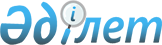 "Сақтандыру төлемдеріне кепілдік беру қоры" акционерлік қоғамы есептілігінің тізбесін, нысандарын, ұсыну мерзімдерін және оларды табыс ету қағидаларын бекіту туралы
					
			Күшін жойған
			
			
		
					Қазақстан Республикасы Ұлттық Банкі Басқармасының 2016 жылғы 28 қазандағы № 261 қаулысы. Қазақстан Республикасының Әділет министрлігінде 2016 жылғы 27 желтоқсанда № 14588 болып тіркелді. Күші жойылды - Қазақстан Республикасы Ұлттық Банкі Басқармасының 2022 жылғы 19 желтоқсандағы № 119 қаулысымен
      Ескерту. Күші жойылды - ҚР Ұлттық Банкі Басқармасының 19.12.2022 № 119 (01.01.2023 бастап қолданысқа енгiзiледi) қаулысымен.
      ЗҚАИ-ның ескертпесі!
      "Қазақстан Республикасында төтенше жағдайды енгізу туралы" ҚР Президентінің 15.03.2020 № 285 Жарлығымен енгізілген төтенше жағдай қолданылу кезеңінде есептіліктің жекелеген түрлерін ұсыну мерзімдері ұзартылды – ҚР Ұлттық Банкі Басқармасының 31.03.2020 № 42 (алғашқы ресми жарияланған күнінен бастап қолданысқа енгізіледі) қаулысымен.
      "Қазақстан Республикасының Ұлттық Банкі туралы" 1995 жылғы 30 наурыздағы, "Сақтандыру төлемдеріне кепілдік беру қоры туралы" 2003 жылғы 3 маусымдағы және "Мемлекеттік статистика туралы" 2010 жылғы 19 наурыздағы Қазақстан Республикасының заңдарына сәйкес Қазақстан Республикасы Ұлттық Банкінің Басқармасы ҚАУЛЫ ЕТЕДІ:
      1. Мыналар:
      1) осы қаулыға 1-қосымшаға сәйкес "Сақтандыру төлемдеріне кепілдік беру қоры" акционерлік қоғамы есептілігінің тізбесі;
      2) осы қаулыға 2-қосымшаға сәйкес ақша қалдықтары туралы есептің нысаны;
      3) осы қаулыға 3-қосымшаға сәйкес орналастырылған салымдар туралы есептің нысаны;
      4) осы қаулыға 4-қосымшаға сәйкес бағалы қағаздар туралы есептің нысаны;
      5) осы қаулыға 5-қосымшаға сәйкес кері репо, репо операциялары туралы есептің нысаны;
      6) осы қаулыға 6-қосымшаға сәйкес дебиторлық берешек туралы есептің нысаны;
      7) осы қаулыға 7-қосымшаға сәйкес сақтандыру төлемдеріне кепілдік беру резерві және зиянды өтеу резерві туралы есептің нысаны;
      8) осы қаулыға 8-қосымшаға сәйкес кредиторлық берешек туралы есептің нысаны;
      9) осы қаулыға 9-қосымшаға сәйкес акционерлер туралы мәліметтердің нысаны;
      10) осы қаулыға 10-қосымшаға сәйкес инвестициялық қызметтен түскен кірістер (шығыстар) туралы есептің нысаны;;
      11) осы қаулыға 11-қосымшаға сәйкес жалпы және әкімшілік шығыстар туралы есептің нысаны;
      12) осы қаулыға 12-қосымшаға сәйкес кепілдік төлемдерді, жәбірленушінің өміріне, денсаулығына келтірілген зиянды өтеу бойынша төлемдерді және (немесе) жерлеуге жұмсалған шығыстарды жүзеге асыру бойынша шығыстар туралы есептің нысаны;
      13) осы қаулыға 13-қосымшаға сәйкес активтер туралы есептің нысаны;
      14) осы қаулыға 14-қосымшаға сәйкес резервтер есебінен сатып алынған активтер туралы есептің нысаны;
      15) осы қаулыға 15-қосымшаға сәйкес инвестициялау лимиттерінің сақталуы туралы есептің нысаны;
      16) осы қаулыға 16-қосымшаға сәйкес резервтер есебінен инвестициялау лимиттерін сақтау туралы есеп нысаны;
      17) осы қаулыға 17-қосымшаға сәйкес "Сақтандыру төлемдеріне кепілдік беру қоры" акционерлік қоғамының есептілікті ұсыну қағидалары бекітілсін.
      Ескерту. 1-тармақ жаңа редакцияда – ҚР Ұлттық Банкі Басқармасының 22.02.2021 № 11 (алғашқы ресми жарияланған күнінен кейін күнтізбелік он күн өткен соң қолданысқа енгізіледі) қаулысымен.


      2. "Сақтандыру төлемдеріне кепілдік беру қоры" акционерлік қоғамы Қазақстан Республикасының Ұлттық Банкіне есепті айдан кейінгі айдың бесінші жұмыс күніне (қоса алғанда) дейінгі мерзімде ай сайын электрондық форматта есептілікті ұсынады.
      Ескерту. 2-тармақ жаңа редакцияда – ҚР Ұлттық Банкі Басқармасының 22.02.2021 № 11 (алғашқы ресми жарияланған күнінен кейін күнтізбелік он күн өткен соң қолданысқа енгізіледі) қаулысымен.


      3. Мыналардың:
      1) "Сақтандыру төлемдеріне кепілдік беру қоры" акционерлік қоғамының қызметін реттейтін нормативтік құқықтық актілерді бекіту туралы" Қазақстан Республикасы Қаржы нарығын және қаржы ұйымдарын реттеу мен қадағалау агенттігі Басқармасының 2010 жылғы 1 наурыздағы № 26 қаулысының (Нормативтік құқықтық актілерді мемлекеттік тіркеу тізілімінде № 6167 тіркелген, 2010 жылғы 26 қазанда "Егемен Қазақстан" газетінде № 439-442 (26285) жарияланған) 1-тармағы 1) тармақшасының;
      2) "Қазақстан Республикасының кейбір нормативтік құқықтық актілеріне Қазақстан Республикасының Ұлттық Банкі көрсететін мемлекеттік қызметтердің бизнес-процестерін оңтайландыру және автоматтандыру мәселелері бойынша өзгерістер мен толықтырулар енгізу туралы" Қазақстан Республикасы Ұлттық Банкі Басқармасының 2014 жылғы 24 желтоқсандағы № 261 қаулысымен (Нормативтік құқықтық актілерді мемлекеттік тіркеу тізілімінде № 10211 тіркелген, 2015 жылғы 26 ақпанда "Әділет" ақпараттық-құқықтық жүйесінде жарияланған) бекітілген Қазақстан Республикасының Ұлттық Банкі көрсететін мемлекеттік қызметтердің бизнес-процестерін оңтайландыру және автоматтандыру мәселелері бойынша өзгерістер мен толықтырулар енгізілетін Қазақстан Республикасының нормативтік құқықтық актілерінің тізбесі 4-тармағының екінші, үшінші және төртінші абзацтарының күші жойылды деп танылсын.
      4. Зерттеулер және статистика департаменті (Тутушкин В.А.) Қазақстан Республикасының заңнамасында белгіленген тәртіппен:
      1) Заң департаментімен (Сәрсенова Н.В.) бірлесіп осы қаулыны Қазақстан Республикасының Әділет министрлігінде мемлекеттік тіркеуді;
      2) осы қаулыны "Қазақстан Республикасы Әділет министрлігінің Республикалық құқықтық ақпарат орталығы" шаруашылық жүргізу құқығындағы республикалық мемлекеттік кәсіпорнына:
      Қазақстан Республикасының Әділет министрлігінде мемлекеттік тіркелгенінен кейін күнтізбелік он күн ішінде "Әділет" ақпараттық-құқықтық жүйесінде ресми жариялауға;
      Қазақстан Республикасының Әділет министрлігінде мемлекеттік тіркелген күнінен бастап күнтізбелік он күн ішінде Қазақстан Республикасы нормативтік құқықтық актілерінің мемлекеттік тізіліміне, Қазақстан Республикасы нормативтік құқықтық актілерінің эталондық бақылау банкіне енгізуге жіберуді; 
      3) осы қаулы ресми жарияланғаннан кейін оны Қазақстан Республикасы Ұлттық Банкінің ресми интернет-ресурсына орналастыруды қамтамасыз етсін.
      5. Қаржылық қызметтерді тұтынушылардың құқықтарын қорғау және сыртқы коммуникациялар басқармасы (Терентьев А.Л.) осы қаулыны Қазақстан Республикасының Әділет министрлігінде мемлекеттік тіркелгеннен кейін күнтізбелік он күн ішінде мерзімді баспасөз басылымдарында ресми жариялауға жіберуді қамтамасыз етсін. 
      6. Осы қаулының орындалуын бақылау Қазақстан Республикасының Ұлттық Банкі Төрағасының орынбасары Ғ.О. Пірматовқа жүктелсін.
      7. Осы қаулы алғашқы ресми жарияланған күнінен кейін күнтізбелік он күн өткен соң қолданысқа енгізіледі. "Сақтандыру төлемдеріне кепілдік беру қоры" акционерлік қоғамы есептілігінің тізбесі
      Ескерту. Тізбеге өзгеріс енгізілді – ҚР Ұлттық Банкі Басқармасының 22.02.2021 № 11 (алғашқы ресми жарияланған күнінен кейін күнтізбелік он күн өткен соң қолданысқа енгізіледі) қаулысымен.
      "Сақтандыру төлемдеріне кепілдік беру қоры" акционерлік қоғамының есептілігіне мыналар кіреді:
      1) ақша қалдықтары туралы есеп;
      2) орналастырылған салымдар туралы есеп;
      3) бағалы қағаздар туралы есеп;
      4) кері репо, репо операциялары туралы есеп;
      5) дебиторлық берешек туралы есеп;
      6) сақтандыру төлемдеріне кепілдік беру резерві және зиянды өтеу резерві туралы есеп;
      7) кредиторлық берешек туралы есеп;
      8) акционерлер туралы мәліметтер;
      9) инвестициялық қызметтен түскен кірістер (шығыстар) туралы есеп;
      10) жалпы және әкімшілік шығыстар туралы есеп;
      11) кепілдік төлемдерді, жәбірленушінің өміріне, денсаулығына келтірілген зиянды өтеу бойынша төлемдерді және (немесе) жерлеуге жұмсалған шығыстарды жүзеге асыру бойынша шығыстар туралы есеп;
      12) активтер туралы есеп;
      12-1) резервтер есебінен сатып алынған активтер туралы есеп;
      13) инвестициялау лимиттерінің сақталуы туралы есеп;
      14) резервтер есебінен инвестициялау лимиттерін сақтау туралы есеп. Әкімшілік деректерді жинауға арналған нысан
      Ескерту. 2-қосымша жаңа редакцияда – ҚР Ұлттық Банкі Басқармасының 22.02.2021 № 11 (алғашқы ресми жарияланған күнінен кейін күнтізбелік он күн өткен соң қолданысқа енгізіледі) қаулысымен.
      Ұсынылады: Қазақстан Республикасының Ұлттық Банкіне
      Әкімшілік деректер нысаны www.natіonalbank.kz интернет ресурсында орналастырылған Ақша қалдықтары туралы есеп
      Әкімшілік деректер нысанының индексі: АҚ 2
      Кезеңділігі: ай сайын
      Есепті кезең: 20__жылғы "___"________ үшін
      Ұсынатын тұлғалар тобы: "Сақтандыру төлемдеріне кепілдік беру қоры" акционерлік қоғамы
      Ұсыну мерзімі: ай сайын, есепті айдан кейінгі айдың 5 (бесінші) жұмыс күніне (қоса алғанда) дейінгі мерзімде. 
      __________________________________________________________ 
      (ұйымның атауы)
      Атауы ___________________ Мекенжайы___________________________ 
      Телефоны ______________________________________________________ 
      Электрондық пошта мекенжайы ___________________________________ 
      Орындаушы____________________________             ____________________ 
      тегі, аты және әкесінің аты (ол бар болса)                   қолы, телефоны 
      Бас бухгалтер немесе ол есепке қол қоюға уәкілеттік берген адам 
      _______________________________________             _____________________ 
      тегі, аты және әкесінің аты (ол бар болса)                   қолы, телефоны 
      Бірінші басшы немесе ол есепке қол қоюға уәкілеттік берген адам 
      _____________________________________             ____________________ 
      тегі, аты және әкесінің аты (ол бар болса)                   қолы, телефоны 
      Күні 20__ жылғы "____" ______________ Әкімшілік деректер нысанын толтыру бойынша түсіндірме Ақша қалдықтары туралы есеп (индексі – АҚ 2, кезеңділігі – ай сайын) 1-тарау. Жалпы ережелер
      1. Осы түсіндірме (бұдан әрі – Түсіндірме) "Ақша қалдықтары туралы есеп" әкімшілік деректерді жинауға арналған нысанды (бұдан әрі – Нысан) толтыру бойынша бірыңғай талаптарды айқындайды.
      2. Нысан "Сақтандыру төлемдеріне кепілдік беру қоры туралы" 2003 жылғы 3 маусымдағы Қазақстан Республикасы Заңының 4-бабы 1-тармағының 4) тармақшасына сәйкес әзірленді.
      3. Нысанды "Сақтандыру төлемдеріне кепілдік беру қоры" акционерлік қоғамы ай сайын жасайды және есепті кезеңнің соңындағы жағдай бойынша толтырады. Нысандағы деректер мың теңгемен көрсетіледі. 500 (бес жүз) теңгеден кем сома 0-ге (нөлге) дейін дөңгелектенеді, ал 500 (бес жүз) теңгеге тең және одан жоғары сома 1000 (бір мың) теңгеге дейін дөңгелектенеді.
      4. Нысанға бірінші басшы, бас бухгалтер немесе олар есепке қол қоюға уәкілеттік берген адамлар және орындаушы қол қояды. 2-тарау. Нысанды толтыру бойынша түсіндірме
      5. 3-бағанда Нормативтік құқықтық актілерді мемлекеттік тіркеу тізілімінде № 8318 тіркелген "Болу қажеттілігі қаржы ұйымдарының қызметін реттейтін Қазақстан Республикасының заңнамасына сәйкес талап етілетін заңды тұлғалар және елдер үшін ең төменгі рейтингіні, осы рейтингіні беретін рейтингілік агенттіктер тізбесін белгілеу туралы" Қазақстан Республикасы Ұлттық Банкі Басқармасының 2012 жылғы 24 желтоқсандағы № 385 қаулысына сәйкес рейтингілік агенттіктің рейтингі мен атауы көрсетіледі.
      Рейтингілік агенттік болмаған кезде 3-бағанда "рейтингі жоқ" деп көрсетіледі.
      6. 4-бағанда есепті кезеңдегі мың теңгемен ақша қалдығы көрсетіледі.
      7. 5-бағанда мың теңгемен қайта есептелген шетел валютасындағы ақша қалдығы көрсетіледі.
      8. Мәліметтер болмаған жағдайда, Нысан нөлдік қалдықтармен ұсынылады. Әкімшілік деректерді жинауға арналған нысан
      Ескерту. 3-қосымша жаңа редакцияда – ҚР Ұлттық Банкі Басқармасының 22.02.2021 № 11 (алғашқы ресми жарияланған күнінен кейін күнтізбелік он күн өткен соң қолданысқа енгізіледі) қаулысымен.
      Ұсынылады: Қазақстан Республикасының Ұлттық Банкіне
      Әкімшілік деректер нысаны www.natіonalbank.kz интернет ресурсында орналастырылған Орналастырылған салымдар туралы есеп
      Әкімшілік деректер нысанының индексі: ОС 3
      Кезеңділігі: ай сайын
      Есепті кезең: 20__жылғы "___"________ үшін
      Ұсынатын тұлғалар тобы: "Сақтандыру төлемдеріне кепілдік беру қоры" акционерлік қоғамы
      Ұсыну мерзімі: ай сайын, есепті айдан кейінгі айдың 5 (бесінші) жұмыс күніне дейінгі (қоса алғанда) мерзімде.
      __________________________________________________________
      (ұйымның атауы)
      кестенің жалғасы:
      Атауы ___________________ Мекенжайы___________________________ 
      Телефоны ______________________________________________________ 
      Электрондық пошта мекенжайы ___________________________________ 
      Орындаушы____________________________             ____________________ 
      тегі, аты және әкесінің аты (ол бар болса)                   қолы, телефоны 
      Бас бухгалтер немесе ол есепке қол қоюға уәкілеттік берген адам 
      _______________________________________             ____________________ 
      тегі, аты және әкесінің аты (ол бар болса)                   қолы, телефоны 
      Бірінші басшы немесе ол есепке қол қоюға уәкілеттік берген адам 
      _____________________________________             ____________________ 
      тегі, аты және әкесінің аты (ол бар болса)                   қолы, телефоны 
      Күні 20__ жылғы "____" ______________ Әкімшілік деректер нысанын толтыру бойынша түсіндірме Орналастырылған салымдар туралы есеп (индексі – ОС 3, кезеңділігі - ай сайын) 1-тарау. Жалпы ережелер
      1. Осы түсіндірме (бұдан әрі – Түсіндірме) "Орналастырылған салымдар туралы есеп" әкімшілік деректерді жинауға арналған нысанды (бұдан әрі – Нысан) толтыру бойынша бірыңғай талаптарды айқындайды.
      2. Нысан "Сақтандыру төлемдеріне кепілдік беру қоры туралы" 2003 жылғы 3 маусымдағы Қазақстан Республикасы Заңының 4-бабы 1-тармағының 4) тармақшасына сәйкес әзірленді.
      3. Нысанды "Сақтандыру төлемдеріне кепілдік беру қоры" акционерлік қоғамы ай сайын жасайды және есепті кезеңнің соңындағы жағдай бойынша толтырады. Нысандағы деректер мың теңгемен көрсетіледі. 500 (бес жүз) теңгеден кем сома 0-ге (нөлге) дейін дөңгелектенеді, ал 500 (бес жүз) теңгеге тең және одан жоғары сома 1000 (бір мың) теңгеге дейін дөңгелектенеді.
      4. Нысанға бірінші басшы, бас бухгалтер немесе олар есепке қол қоюға уәкілеттік берген адамлар және орындаушы қол қояды. 2-тарау. Нысанды толтыру бойынша түсіндірме
      5. 3-бағанда Нормативтік құқықтық актілерді мемлекеттік тіркеу тізілімінде № 8318 болып тіркелген "Болу қажеттілігі қаржы ұйымдарының қызметін реттейтін Қазақстан Республикасының заңнамасына сәйкес талап етілетін заңды тұлғалар және елдер үшін ең төменгі рейтингіні, осы рейтингіні беретін рейтингілік агенттіктер тізбесін белгілеу туралы" Қазақстан Республикасы Ұлттық Банкі Басқармасының 2012 жылғы 24 желтоқсандағы № 385 қаулысына сәйкес рейтингілік агенттіктің рейтингі мен атауы көрсетіледі.
      6. Мәліметтер болмаған жағдайда, Нысан нөлдік қалдықтармен ұсынылады. Әкімшілік деректерді жинауға арналған нысан
      Ескерту. 4-қосымша жаңа редакцияда – ҚР Ұлттық Банкі Басқармасының 22.02.2021 № 11 (алғашқы ресми жарияланған күнінен кейін күнтізбелік он күн өткен соң қолданысқа енгізіледі) қаулысымен.
      Ұсынылады: Қазақстан Республикасының Ұлттық Банкіне
      Әкімшілік деректер нысаны www.natіonalbank.kz интернет ресурсында орналастырылған Бағалы қағаздар туралы есеп
      Әкімшілік деректер нысанының индексі: БҚ 4
      Кезеңділігі: ай сайын
      Есепті кезең: 20__жылғы "___"________ үшін
      Ұсынатын тұлғалар тобы: "Сақтандыру төлемдеріне кепілдік беру қоры" акционерлік қоғамы
      Ұсыну мерзімі: ай сайын, есепті айдан кейінгі айдың 5 (бесінші) жұмыс күніне дейінгі (қоса алғанда) мерзімде.
      __________________________________________________________ 
      (ұйымның атауы)
      кестенің жалғасы:
      кестенің жалғасы:
      Атауы ___________________ Мекенжайы___________________________ 
      Телефоны ______________________________________________________ 
      Электрондық пошта мекенжайы ___________________________________ 
      Орындаушы____________________________             ____________________ 
      тегі, аты және әкесінің аты (ол бар болса)                   қолы, телефоны 
      Бас бухгалтер немесе ол есепке қол қоюға уәкілеттік берген адам 
      _______________________________________             ____________________ 
      тегі, аты және әкесінің аты (ол бар болса)                   қолы, телефоны 
      Бірінші басшы немесе ол есепке қол қоюға уәкілеттік берген адам 
      _____________________________________             ____________________ 
      тегі, аты және әкесінің аты (ол бар болса)                   қолы, телефоны 
      Күні 20__ жылғы "____" ______________ Әкімшілік деректер нысанын толтыру бойынша түсіндірме Бағалы қағаздар туралы есеп (индексі – БҚ 4, кезеңділігі - ай сайын) 1-тарау. Жалпы ережелер
      1. Осы түсіндірме (бұдан әрі – Түсіндірме) "Бағалы қағаздар туралы есеп" әкімшілік деректерді жинауға арналған нысанды (бұдан әрі – Нысан) толтыру бойынша бірыңғай талаптарды айқындайды.
      2. Нысан "Сақтандыру төлемдеріне кепілдік беру қоры туралы" 2003 жылғы 3 маусымдағы Қазақстан Республикасы Заңының 4-бабы 1-тармағының 4) тармақшасына сәйкес әзірленді.
      3. Нысанды "Сақтандыру төлемдеріне кепілдік беру қоры" акционерлік қоғамы ай сайын жасайды және есепті кезеңнің соңындағы жағдай бойынша толтырады. Нысандағы деректер мың теңгемен көрсетіледі. 500 (бес жүз) теңгеден кем сома 0-ге (нөлге) дейін дөңгелектенеді, ал 500 (бес жүз) теңгеге тең және одан жоғары сома 1000 (бір мың) теңгеге дейін дөңгелектенеді.
      4. Нысанға бірінші басшы, бас бухгалтер немесе олар есепке қол қоюға уәкілеттік берген адамлар және орындаушы қол қояды. 2-тарау. Нысанды толтыру бойынша түсіндірме
      5. 3-бағанда бағалы қағаздың түрі көрсетіледі.
      6. 5-бағанда сатып алынған бағалы қағаздардың саны көрсетіледі.
      7. 6-бағанда облигациялар бойынша купондық облигация бойынша пайызбен көрсетілетін сыйақы есептелетін облигацияның номиналды/сатып алу құнының оны шығару кезінде айқындалған ақшалай көрінісі, сондай-ақ оны өтеу кезінде облигация ұстаушыға төленуге жататын сома көрсетіледі. Сомасы шығару валютасымен көрсетіледі. Акциялар бойынша акцияны сатып алу валютасымен сатып алу құны көрсетіледі.
      8. 7-бағанда валюта кодтары "Валюталар мен қорларды көрсетуге арналған кодтар" ҚР ҰС 07 ІSO 4217-2019 Қазақстан Республикасының ұлттық сыныптауышына сәйкес көрсетіледі. Облигациялар бойынша шығару валютасы, акциялар бойынша - сатып алу валютасы көрсетіледі.
      9. 8-бағанда купондар бойынша пайыздық кірістілік көрсетіледі.
      10. 9-бағанда пайда немесе зиян арқылы әділ құны бойынша бағаланатын бағалы қағаздардың сатып алу құны көрсетіледі.
      11. 11-бағанда басқа да жиынтық кіріс арқылы әділ құны бойынша бағаланатын бағалы қағаздардың сатып алу құны көрсетіледі.
      12. 13-бағанда амортизацияланған құны бойынша бағаланатын бағалы қағаздардың сатып алу құны көрсетіледі.
      13. 15-бағанда пайыздармен эмитенттің жарғылық капиталына қатысу үлесі көрсетіледі.
      14. Мәліметтер болмаған жағдайда, Нысан нөлдік қалдықтармен ұсынылады. Әкімшілік деректерді жинауға арналған нысан
      Ескерту. 5-қосымша жаңа редакцияда – ҚР Ұлттық Банкі Басқармасының 22.02.2021 № 11 (алғашқы ресми жарияланған күнінен кейін күнтізбелік он күн өткен соң қолданысқа енгізіледі) қаулысымен.
      Ұсынылады: Қазақстан Республикасының Ұлттық Банкіне
      Әкімшілік деректер нысаны www.natіonalbank.kz интернет-ресурсында орналастырылған Кері репо, репо операциялары туралы есеп
      Әкімшілік деректер нысанының индексі: РЕПО 5
      Кезеңділігі: ай сайын
      Есепті кезең: 20__жылғы __________ үшін
      Ұсынатын тұлғалар тобы: "Сақтандыру төлемдеріне кепілдік беру қоры" акционерлік қоғамы
      Ұсыну мерзімі: ай сайын, есепті айдан кейінгі айдың 5 (бесінші) жұмыс күніне дейінгі (қоса алғанда) мерзімде.
      __________________________________________________________
      (ұйымның атауы)
      кестенің жалғасы:
      Атауы ___________________ Мекенжайы___________________________ 
      Телефоны ______________________________________________________ 
      Электрондық пошта мекенжайы ___________________________________ 
      Орындаушы____________________________             ____________________ 
      тегі, аты және әкесінің аты (ол бар болса)                   қолы, телефоны 
      Бас бухгалтер немесе ол есепке қол қоюға уәкілеттік берген адам 
      _______________________________________             ____________________ 
      тегі, аты және әкесінің аты (ол бар болса)                   қолы, телефоны 
      Бірінші басшы немесе ол есепке қол қоюға уәкілеттік берген адам 
      _____________________________________             ____________________ 
      тегі, аты және әкесінің аты (ол бар болса)                   қолы, телефоны 
      Күні 20__ жылғы "____" ______________ Әкімшілік деректер нысанын толтыру бойынша түсіндірме Кері репо, репо операциялары туралы есеп (индексі – РЕПО 5, кезеңділігі - ай сайын) 1-тарау. Жалпы ережелер
      1. Осы түсіндірме (бұдан әрі – Түсіндірме) Кері репо, репо операциялары туралы есеп" әкімшілік деректерді жинауға арналған нысанды (бұдан әрі – Нысан) толтыру бойынша бірыңғай талаптарды айқындайды.
      2. Нысан "Сақтандыру төлемдеріне кепілдік беру қоры туралы" 2003 жылғы 3 маусымдағы Қазақстан Республикасы Заңының 4-бабы 1-тармағының 4) тармақшасына сәйкес әзірленді.
      3. Нысанды "Сақтандыру төлемдеріне кепілдік беру қоры" акционерлік қоғамы ай сайын жасайды және есепті кезеңнің соңындағы жағдай бойынша толтырады. Нысандағы деректер мың теңгемен көрсетіледі. 500 (бес жүз) теңгеден кем сома 0-ге (нөлге) дейін дөңгелектенеді, 500 (бес жүз) теңгеге тең және одан жоғары сома 1000 (бір мың) теңгеге дейін дөңгелектенеді.
      4. Нысанға бірінші басшы, бас бухгалтер немесе олар есепке қол қоюға уәкілеттік берген адамлар және орындаушы қол қояды. 2-тарау. Нысанды толтыру бойынша түсіндірме
      5. 2-бағанда репо мәмілесінің объектісі болып табылатын бағалы қағаз эмитентінің атауы көрсетіледі.
      6. 3-бағанда репо және (немесе) кері репо операциялары бойынша берілген және (немесе) сатып алынған бағалы қағаздың түрі көрсетіледі.
      7. 4-бағанда репо және (немесе) кері репо операциялары бойынша берілген және (немесе) сатып алынған бағалы қағаздың халықаралық сәйкестендіру нөмірі көрсетіледі.
      8. 5-бағанда шарттың жасалу күні көрсетіледі.
      9. 7-бағанда кері репо және (немесе) репо операциясының ашылу күні көрсетіледі.
      10. 8-бағанда кері репо және репо операциясының жабылу күні көрсетіледі.
      11. 9-бағанда кері репо және (немесе) репо операциясының мерзімі (күндер) көрсетіледі.
      12. 10-бағанда репо және (немесе) кері репо операциясына қатысушылар белгілеген және жабу бағасы мен жабу мәмілесінің сомасын есептеу үшін пайдаланылатын кері репо және (немесе) репо операциялары бойынша сыйақы мөлшерлемесі көрсетіледі.
      13. 11-бағанда кері репо және (немесе) репо операциялары бойынша берілген және (немесе) сатып алынған бағалы қағаздардың саны көрсетіледі.
      14. 12-бағанда кері репо және (немесе) репо сомасы (теңгемен) көрсетіледі.
      15. 13-бағанда репо және (немесе) кері репо операциясының сомасы (шетел валютасымен) көрсетіледі.
      16. Мәліметтер болмаған жағдайда, Нысан нөлдік қалдықтармен ұсынылады. Әкімшілік деректерді жинауға арналған нысан
      Ескерту. 6-қосымша жаңа редакцияда – ҚР Ұлттық Банкі Басқармасының 22.02.2021 № 11 (алғашқы ресми жарияланған күнінен кейін күнтізбелік он күн өткен соң қолданысқа енгізіледі) қаулысымен.
      Ұсынылады: Қазақстан Республикасының Ұлттық Банкіне
      Әкімшілік деректер нысаны www.natіonalbank.kz интернет-ресурсында орналастырылған Дебиторлық берешек туралы есеп
      Әкімшілік деректер нысанының индексі: ДБ 6
      Кезеңділігі: ай сайын
      Есепті кезең: 20__жылғы __________ үшін
      Ұсынатын тұлғалар тобы: "Сақтандыру төлемдеріне кепілдік беру қоры" акционерлік қоғамы
      Ұсыну мерзімі: ай сайын, есепті айдан кейінгі айдың 5 (бесінші) жұмыс күніне дейінгі (қоса алғанда) мерзімде.
      __________________________________________________________
      (ұйымның атауы)
      Атауы ___________________ Мекенжайы____________________________ 
      Телефоны ______________________________________________________ 
      Электрондық пошта мекенжайы ___________________________________ 
      Орындаушы____________________________             ____________________ 
      тегі, аты және әкесінің аты (ол бар болса)                   қолы, телефоны 
      Бас бухгалтер немесе ол есепке қол қоюға уәкілеттік берген адам 
      _______________________________________             ____________________ 
      тегі, аты және әкесінің аты (ол бар болса)                   қолы, телефоны 
      Бірінші басшы немесе ол есепке қол қоюға уәкілеттік берген адам 
      _____________________________________             ____________________
       тегі, аты және әкесінің аты (ол бар болса)             қолы, телефоны 
      Күні 20__ жылғы "____" ______________ Әкімшілік деректер нысанын толтыру бойынша түсіндірме Дебиторлық берешек туралы есеп (индексі – ДБ 6, кезеңділігі - ай сайын) 1-тарау. Жалпы ережелер
      1. Осы түсіндірме (бұдан әрі – Түсіндірме) "Дебиторлық берешек туралы есеп" әкімшілік деректерді жинауға арналған нысанды (бұдан әрі – Нысан) толтыру бойынша бірыңғай талаптарды айқындайды.
      2. Нысан "Сақтандыру төлемдеріне кепілдік беру қоры туралы" 2003 жылғы 3 маусымдағы Қазақстан Республикасы Заңының 4-бабы 1-тармағының 4) тармақшасына сәйкес әзірленді.
      3. Нысанды "Сақтандыру төлемдеріне кепілдік беру қоры" акционерлік қоғамы ай сайын жасайды және есепті кезеңнің соңындағы жағдай бойынша толтырады. Нысандағы деректер мың теңгемен көрсетіледі. 500 (бес жүз) теңгеден кем сома 0-ге (нөлге) дейін дөңгелектенеді, 500 (бес жүз) теңгеге тең және одан жоғары сома 1000 (бір мың) теңгеге дейін дөңгелектенеді.
      4. Нысанға бірінші басшы, бас бухгалтер немесе олар есепке қол қоюға уәкілеттік берген адамлар және орындаушы қол қояды. 2-тарау. Нысанды толтыру бойынша түсіндірме
      5. 3-бағанда дебиторлық берешек сомасы көрсетіледі.
      6. 4-бағанда зиян бойынша бағалау резервінің сомасы көрсетіледі.
      7. "Басқалар" реттік нөмірі 1.21-жолы бойынша ақпарат есептілікке түсіндірме жазбада ашып көрсетіледі.
      8. Мәліметтер болмаған жағдайда, Нысан нөлдік қалдықтармен ұсынылады. Әкімшілік деректерді жинауға арналған нысан
      Ескерту. 7-қосымша жаңа редакцияда – ҚР Ұлттық Банкі Басқармасының 22.02.2021 № 11 (алғашқы ресми жарияланған күнінен кейін күнтізбелік он күн өткен соң қолданысқа енгізіледі) қаулысымен.
      Ұсынылады: Қазақстан Республикасының Ұлттық Банкіне
      Әкімшілік деректер нысаны www.natіonalbank.kz интернет-ресурсында орналастырылған Сақтандыру төлемдеріне кепілдік беру резерві және зиянды өтеу резерві туралы есеп
      Әкімшілік деректер нысанының индексі: СТКРЗР 7
      Кезеңділігі: ай сайын
      Есепті кезең: 20__жылғы __________ үшін
      Ұсынатын тұлғалар тобы: "Сақтандыру төлемдеріне кепілдік беру қоры" акционерлік қоғамы
      Ұсыну мерзімі: ай сайын, есепті айдан кейінгі айдың 5 (бесінші) жұмыс күніне дейінгі (қоса алғанда) мерзімде.
      __________________________________________________________
      (ұйымның атауы)
      Атауы ___________________ Мекенжайы___________________________ 
      Телефоны ______________________________________________________ 
      Электрондық пошта мекенжайы ___________________________________ 
      Орындаушы____________________________             ____________________ 
      тегі, аты және әкесінің аты (ол бар болса)                   қолы, телефоны 
      Бас бухгалтер немесе ол есепке қол қоюға уәкілеттік берген адам 
      _______________________________________             ____________________ 
      тегі, аты және әкесінің аты (ол бар болса)                   қолы, телефоны 
      Бірінші басшы немесе ол есепке қол қоюға уәкілеттік берген адам 
      _____________________________________             ____________________ 
      тегі, аты және әкесінің аты (ол бар болса)                   қолы, телефоны 
      Күні 20__ жылғы "____" ______________ Әкімшілік деректер нысанын толтыру бойынша түсіндірме Сақтандыру төлемдеріне кепілдік беру резерві және зиянды өтеу резерві туралы есеп (индексі – СТКРЗР 7, кезеңділігі - ай сайын) 1-тарау. Жалпы ережелер
      1. Осы түсіндірме (бұдан әрі – Түсіндірме) "Сақтандыру төлемдеріне кепілдік беру резерві және зиянды өтеу резерві туралы есеп" әкімшілік деректерді жинауға арналған нысанды (бұдан әрі – Нысан) толтыру бойынша бірыңғай талаптарды айқындайды.
      2. Нысан "Сақтандыру төлемдеріне кепілдік беру қоры туралы" 2003 жылғы 3 маусымдағы Қазақстан Республикасы Заңының 4-бабы 1-тармағының 4) тармақшасына сәйкес әзірленді.
      3. Нысанды "Сақтандыру төлемдеріне кепілдік беру қоры" акционерлік қоғамы ай сайын жасайды және есепті кезеңнің соңындағы жағдай бойынша толтырады. Нысандағы деректер мың теңгемен көрсетіледі. 500 (бес жүз) теңгеден кем сома 0-ге (нөлге) дейін дөңгелектенеді, 500 (бес жүз) теңгеге тең және одан жоғары сома 1000 (бір мың) теңгеге дейін дөңгелектенеді.
      4. Нысанға бірінші басшы, бас бухгалтер немесе олар есепке қол қоюға уәкілеттік берген адамлар және орындаушы қол қояды. 2-тарау. Нысанды толтыру бойынша түсіндірме
      5. Қор 1.4.1 және 1.4.2-жолдар бойынша жинақтап сақтандыру сыныптарының кепілдік беру кезеңіндегі кепілдік беру жүйесіне қатысушылар-сақтандыру ұйымдарының жарналарын көрсетеді.
      6. 3-бағанда есепті кезеңнің басындағы сальдо көрсетіледі.
      7. 4-бағанда кредиттік айналымдар көрсетіледі.
      8. 5-бағанда дебеттік айналымдар көрсетіледі.
      9. 6-бағанда есепті кезеңнің соңындағы сальдо көрсетіледі.
      10. Мәліметтер болмаған жағдайда, Нысан нөлдік қалдықтармен ұсынылады. Әкімшілік деректерді жинауға арналған нысан
      Ескерту. 8-қосымша жаңа редакцияда – ҚР Ұлттық Банкі Басқармасының 22.02.2021 № 11 (алғашқы ресми жарияланған күнінен кейін күнтізбелік он күн өткен соң қолданысқа енгізіледі) қаулысымен.
      Ұсынылады: Қазақстан Республикасының Ұлттық Банкіне
      Әкімшілік деректер нысаны www.natіonalbank.kz интернет-ресурсында орналастырылған Кредиторлық берешек туралы есеп
      Әкімшілік деректер нысанының индексі: КБ 8
      Кезеңділігі: ай сайын
      Есепті кезең: 20__жылғы __________ үшін
      Ұсынатын тұлғалар тобы: "Сақтандыру төлемдеріне кепілдік беру қоры" акционерлік қоғамы
      Ұсыну мерзімі: ай сайын, есепті айдан кейінгі айдың 5 (бесінші) жұмыс күніне дейінгі (қоса алғанда) мерзімде.
      __________________________________________________________ 
      (ұйымның атауы)
      Атауы ___________________ Мекенжайы___________________________ 
      Телефоны ______________________________________________________ 
      Электрондық пошта мекенжайы ___________________________________ 
      Орындаушы____________________________       ____________________ 
      тегі, аты және әкесінің аты (ол бар болса)             қолы, телефоны 
      Бас бухгалтер немесе ол есепке қол қоюға уәкілеттік берген адам 
      _______________________________________       ____________________ 
      тегі, аты және әкесінің аты (ол бар болса)             қолы, телефоны 
      Бірінші басшы немесе ол есепке қол қоюға уәкілеттік берген адам 
      _____________________________________       ____________________ 
      тегі, аты және әкесінің аты (ол бар болса)             қолы, телефоны 
      Күні 20__ жылғы "____" ______________ Әкімшілік деректер нысанын толтыру бойынша түсіндірме Кредиторлық берешек туралы есеп (индексі – КБ 8, кезеңділігі - ай сайын) 1-тарау. Жалпы ережелер
      1. Осы түсіндірме (бұдан әрі – Түсіндірме) "Кредиторлық берешек туралы есеп" әкімшілік деректерді жинауға арналған нысанды (бұдан әрі – Нысан) толтыру бойынша бірыңғай талаптарды айқындайды.
      2. Нысан "Сақтандыру төлемдеріне кепілдік беру қоры туралы" 2003 жылғы 3 маусымдағы Қазақстан Республикасы Заңының 4-бабы 1-тармағының 4) тармақшасына сәйкес әзірленді.
      3. Нысанды "Сақтандыру төлемдеріне кепілдік беру қоры" акционерлік қоғамы ай сайын жасайды және есепті кезеңнің соңындағы жағдай бойынша толтырады. Нысандағы деректер мың теңгемен көрсетіледі. 500 (бес жүз) теңгеден кем сома 0-ге (нөлге) дейін дөңгелектенеді, 500 (бес жүз) теңгеге тең және одан жоғары сома 1000 (бір мың) теңгеге дейін дөңгелектенеді.
      4. Нысанға бірінші басшы, бас бухгалтер немесе олар есепке қол қоюға уәкілеттік берген адамлар және орындаушы қол қояды. 2-тарау. Нысанды толтыру бойынша түсіндірме
      5. 3-бағанда кредиторлық берешек сомасы көрсетіледі.
      6. "Басқалар" реттік нөмірі 1.21-жолы бойынша ақпарат есептілікке түсіндірме жазбада ашып көрсетіледі.
      7. Мәліметтер болмаған жағдайда, Нысан нөлдік қалдықтармен ұсынылады. Әкімшілік деректерді жинауға арналған нысан
      Ескерту. 9-қосымша жаңа редакцияда – ҚР Ұлттық Банкі Басқармасының 22.02.2021 № 11 (алғашқы ресми жарияланған күнінен кейін күнтізбелік он күн өткен соң қолданысқа енгізіледі) қаулысымен.
      Ұсынылады: Қазақстан Республикасының Ұлттық Банкіне
      Әкімшілік деректер нысаны www.natіonalbank.kz интернет-ресурсында орналастырылған Акционерлер туралы мәліметтер
      Әкімшілік деректер нысанының индексі: АТМ 9
      Кезеңділігі: ай сайын
      Есепті кезең: 20__жылғы __________ үшін
      Ұсынатын тұлғалар тобы: "Сақтандыру төлемдеріне кепілдік беру қоры" акционерлік қоғамы
      Ұсыну мерзімі: ай сайын, есепті айдан кейінгі айдың 5 (бесінші) жұмыс күніне дейінгі (қоса алғанда) мерзімде.
      __________________________________________________________ 
      (ұйымның атауы)
      Атауы ___________________ Мекенжайы___________________________ 
      Телефоны ______________________________________________________ 
      Электрондық пошта мекенжайы ___________________________________ 
      Орындаушы____________________________       ____________________ 
      тегі, аты және әкесінің аты (ол бар болса)             қолы, телефоны 
      Бас бухгалтер немесе ол есепке қол қоюға уәкілеттік берген адам 
      _______________________________________       ____________________ 
      тегі, аты және әкесінің аты (ол бар болса)             қолы, телефоны 
      Бірінші басшы немесе ол есепке қол қоюға уәкілеттік берген адам 
      _____________________________________       ____________________ 
      тегі, аты және әкесінің аты (ол бар болса)             қолы, телефоны 
      Күні 20__ жылғы "____" ______________ Әкімшілік деректер нысанын толтыру бойынша түсіндірме Акционерлер туралы мәліметтер (индексі – АТМ 9, кезеңділігі - ай сайын) 1-тарау. Жалпы ережелер
      1. Осы түсіндірме (бұдан әрі – Түсіндірме) "Акционерлер туралы мәліметтер" әкімшілік деректерді жинауға арналған нысанды (бұдан әрі – Нысан) толтыру бойынша бірыңғай талаптарды айқындайды.
      2. Нысан "Сақтандыру төлемдеріне кепілдік беру қоры туралы" 2003 жылғы 3 маусымдағы Қазақстан Республикасы Заңының 4-бабы 1-тармағының 4) тармақшасына сәйкес әзірленді.
      3. Нысанды "Сақтандыру төлемдеріне кепілдік беру қоры" акционерлік қоғамы ай сайын жасайды және есепті кезеңнің соңындағы жағдай бойынша толтырады. Нысандағы деректер мың теңгемен көрсетіледі. 500 (бес жүз) теңгеден кем сома 0-ге (нөлге) дейін дөңгелектенеді, 500 (бес жүз) теңгеге тең және одан жоғары сома 1000 (бір мың) теңгеге дейін дөңгелектенеді.
      4. Нысанға бірінші басшы, бас бухгалтер немесе олар есепке қол қоюға уәкілеттік берген адамлар және орындаушы қол қояды. 2-тарау. Нысанды толтыру бойынша түсіндірме
      5. 2-бағанда акционердің атауы көрсетіледі.
      6. 3-бағанда акциялардың саны (дана) көрсетіледі.
      7. 4-бағанда жарғылық капиталға қатысу үлесі (мың теңгемен) көрсетіледі.
      8. 5-бағанда қатысу пайызы (пайыздармен) көрсетіледі.
      9. Мәліметтер болмаған жағдайда, Нысан нөлдік қалдықтармен ұсынылады. Әкімшілік деректерді жинауға арналған нысан
      Ескерту. 10-қосымша жаңа редакцияда – ҚР Ұлттық Банкі Басқармасының 22.02.2021 № 11 (алғашқы ресми жарияланған күнінен кейін күнтізбелік он күн өткен соң қолданысқа енгізіледі) қаулысымен.
      Ұсынылады: Қазақстан Республикасының Ұлттық Банкіне
      Әкімшілік деректер нысаны www.natіonalbank.kz интернет-ресурсында орналастырылған Инвестициялық қызметтен кірістер (шығыстар) туралы есеп
      Әкімшілік деректер нысанының индексі: ИҚК 10
      Кезеңділігі: ай сайын
      Есепті кезең: 20__жылғы __________ үшін
      Ұсынатын тұлғалар тобы: "Сақтандыру төлемдеріне кепілдік беру қоры" акционерлік қоғамы
      Ұсыну мерзімі: ай сайын, есепті айдан кейінгі айдың 5 (бесінші) жұмыс күніне дейінгі (қоса алғанда) мерзімде.
      __________________________________________________________
      (ұйымның атауы)
      Атауы ___________________ Мекенжайы___________________________ 
      Телефоны ______________________________________________________ 
      Электрондық пошта мекенжайы ___________________________________ 
      Орындаушы____________________________       ____________________ 
      тегі, аты және әкесінің аты (ол бар болса)             қолы, телефоны 
      Бас бухгалтер немесе ол есепке қол қоюға уәкілеттік берген адам 
      _______________________________________       ____________________ 
      тегі, аты және әкесінің аты (ол бар болса)             қолы, телефоны 
      Бірінші басшы немесе ол есепке қол қоюға уәкілеттік берген адам 
      _____________________________________       ____________________ 
      тегі, аты және әкесінің аты (ол бар болса)             қолы, телефоны 
      Күні 20__ жылғы "____" ______________ Әкімшілік деректер нысанын толтыру бойынша түсіндірме Инвестициялық қызметтен түскен кірістер (болған шығыстар) туралы есеп (индексі – ИҚК 10, кезеңділігі - ай сайын) 1-тарау. Жалпы ережелер
      1. Осы түсіндірме (бұдан әрі – Түсіндірме) "Инвестициялық қызметтен түскен кірістер туралы есеп" әкімшілік деректерді жинауға арналған нысанды (бұдан әрі – Нысан) толтыру бойынша бірыңғай талаптарды айқындайды.
      2 Нысан "Сақтандыру төлемдеріне кепілдік беру қоры туралы" 2003 жылғы 3 маусымдағы Қазақстан Республикасы Заңының 4-бабы 1-тармағының 4) тармақшасына сәйкес әзірленді.
      3. Нысанды "Сақтандыру төлемдеріне кепілдік беру қоры" акционерлік қоғамы ай сайын жасайды және есепті кезеңнің соңындағы жағдай бойынша толтырады. Нысандағы деректер мың теңгемен көрсетіледі. 500 (бес жүз) теңгеден кем сома 0-ге (нөлге) дейін дөңгелектенеді, 500 (бес жүз) теңгеге тең және одан жоғары сома 1000 (бір мың) теңгеге дейін дөңгелектенеді.
      4. Нысанға бірінші басшы, бас бухгалтер немесе олар есепке қол қоюға уәкілеттік берген адамлар және орындаушы қол қояды. 2-тарау. Нысанды толтыру бойынша түсіндірме
      5. 3-бағанда инвестициялық қызметтен түскен кірістер сомасы көрсетіледі.
      6. Мәліметтер болмаған жағдайда, Нысан нөлдік қалдықтармен ұсынылады. Әкімшілік деректерді жинауға арналған нысан
      Ескерту. 11-қосымша жаңа редакцияда – ҚР Ұлттық Банкі Басқармасының 22.02.2021 № 11 (алғашқы ресми жарияланған күнінен кейін күнтізбелік он күн өткен соң қолданысқа енгізіледі) қаулысымен.
      Ұсынылады: Қазақстан Республикасының Ұлттық Банкіне
      Әкімшілік деректер нысаны www.natіonalbank.kz интернет-ресурсында орналастырылған Жалпы және әкімшілік шығыстар туралы есеп
      Әкімшілік деректер нысанының индексі: ЖӘШ 11
      Кезеңділігі: ай сайын
      Есепті кезең: 20__жылғы __________ үшін
      Ұсынатын тұлғалар тобы: "Сақтандыру төлемдеріне кепілдік беру қоры" акционерлік қоғамы
      Ұсыну мерзімі: ай сайын, есепті айдан кейінгі айдың 5 (бесінші) жұмыс күніне дейінгі (қоса алғанда) мерзімде.
      __________________________________________________________
      (ұйымның атауы)
      Атауы ___________________ Мекенжайы___________________________ 
      Телефоны ______________________________________________________ 
      Электрондық пошта мекенжайы ___________________________________ 
      Орындаушы____________________________       ____________________ 
      тегі, аты және әкесінің аты (ол бар болса)             қолы, телефоны 
      Бас бухгалтер немесе ол есепке қол қоюға уәкілеттік берген адам 
      _______________________________________       ____________________ 
      тегі, аты және әкесінің аты (ол бар болса)             қолы, телефоны 
      Бірінші басшы немесе ол есепке қол қоюға уәкілеттік берген адам 
      _____________________________________       ____________________ 
      тегі, аты және әкесінің аты (ол бар болса)             қолы, телефоны 
      Күні 20__ жылғы "____" ______________ Әкімшілік деректер нысанын толтыру бойынша түсіндірме Жалпы және әкімшілік шығыстар туралы есеп (индексі – ЖӘШ 11, кезеңділігі - ай сайын) 1-тарау. Жалпы ережелер
      1. Осы түсіндірме (бұдан әрі – Түсіндірме) "Жалпы және әкімшілік шығыстар туралы есеп" әкімшілік деректерді жинауға арналған нысанды (бұдан әрі – Нысан) толтыру бойынша бірыңғай талаптарды айқындайды.
      2 Нысан"Сақтандыру төлемдеріне кепілдік беру қоры туралы" 2003 жылғы 3 маусымдағы Қазақстан Республикасы Заңының 4-бабы 1-тармағының 4) тармақшасына сәйкес әзірленді.
      3. Нысанды"Сақтандыру төлемдеріне кепілдік беру қоры" акционерлік қоғамы ай сайын жасайды және есепті кезеңнің соңындағы жағдай бойынша толтырады. Нысандағы деректер мың теңгемен көрсетіледі. 500 (бес жүз) теңгеден кем сома 0-ге (нөлге) дейін дөңгелектенеді, 500 (бес жүз) теңгеге тең және одан жоғары сома 1000 (бір мың) теңгеге дейін дөңгелектенеді.
      4. Нысанға бірінші басшы, бас бухгалтер немесе олар есепке қол қоюға уәкілеттік берген адамлар және орындаушы қол қояды. 2-тарау. Нысанды толтыру бойынша түсіндірме
      5. 3-бағанда шығыстарды жіктеуге сәйкес жалпы және әкімшілік шығыстардың сомасы көрсетіледі (2-баған).
      6. "Басқалар" реттік нөмірі 32-жолы бойынша ақпарат есептілікке түсіндірме жазбада ашып көрсетіледі.
      7. Мәліметтер болмаған жағдайда, Нысан нөлдік қалдықтармен ұсынылады. Әкімшілік деректерді жинауға арналған нысан
      Ескерту. 12-қосымша жаңа редакцияда – ҚР Ұлттық Банкі Басқармасының 22.02.2021 № 11 (алғашқы ресми жарияланған күнінен кейін күнтізбелік он күн өткен соң қолданысқа енгізіледі) қаулысымен.
      Ұсынылады: Қазақстан Республикасының Ұлттық Банкіне
      Әкімшілік деректер нысаны www.natіonalbank.kz интернет-ресурсында орналастырылған Кепілдік төлемдерін, жәбірленушінің өміріне, денсаулығына келтірілген зиянды және (немесе) жерлеуге жұмсалған шығыстарды өтеу бойынша төлемдерді жүзеге асыру шығыстары туралы есеп
      Әкімшілік деректер нысанының индексі: КТжК12
      Кезеңділігі: ай сайын
      Есепті кезең: 20__жылғы __________ үшін
      Ұсынатын тұлғалар тобы: "Сақтандыру төлемдеріне кепілдік беру қоры" акционерлік қоғамы
      Ұсыну мерзімі: ай сайын, есепті айдан кейінгі айдың 5 (бесінші) жұмыс күніне дейінгі (қоса алғанда) мерзімде.
      __________________________________________________________
      (ұйымның атауы)
      Атауы ___________________ Мекенжайы___________________________ 
      Телефоны ______________________________________________________ 
      Электрондық пошта мекенжайы ___________________________________ 
      Орындаушы____________________________       ____________________ 
      тегі, аты және әкесінің аты (ол бар болса)             қолы, телефоны 
      Бас бухгалтер немесе ол есепке қол қоюға уәкілеттік берген адам 
      _______________________________________       ____________________ 
      тегі, аты және әкесінің аты (ол бар болса)             қолы, телефоны 
      Бірінші басшы немесе ол есепке қол қоюға уәкілеттік берген адам 
      _____________________________________       ____________________ 
      тегі, аты және әкесінің аты (ол бар болса)             қолы, телефоны 
      Күні 20__ жылғы "____" ______________ Әкімшілік деректер нысанын толтыру бойынша түсіндірме Кепілдік төлемдерін, жәбірленушінің өміріне, денсаулығына келтірілген зиянды және (немесе) жерлеуге жұмсалған шығыстарды өтеу бойынша төлемдерді өтемақы төлемдерін жүзеге асыру шығыстары туралы есеп (индексі – КТжК12, кезеңділігі - ай сайын) 1-тарау. Жалпы ережелер
      1. Осы түсіндірме (бұдан әрі – Түсіндірме) "Кепілдік төлемдерін, жәбірленушінің өміріне, денсаулығына келтірілген зиянды және (немесе) жерлеуге жұмсалған шығыстарды өтеу бойынша төлемдерді жүзеге асыру шығыстары туралы есеп" әкімшілік деректерді жинауға арналған нысанды (бұдан әрі – Нысан) толтыру бойынша бірыңғай талаптарды айқындайды.
      2 Нысан"Сақтандыру төлемдеріне кепілдік беру қоры туралы" 2003 жылғы 3 маусымдағы Қазақстан Республикасы Заңының 4-бабы 1-тармағының 4) тармақшасына сәйкес әзірленді.
      3. Нысанды"Сақтандыру төлемдеріне кепілдік беру қоры" акционерлік қоғамы ай сайын жасайды және есепті кезеңнің соңындағы жағдай бойынша толтырады. Нысандағы деректер мың теңгемен көрсетіледі. 500 (бес жүз) теңгеден кем сома 0-ге (нөлге) дейін дөңгелектенеді, 500 (бес жүз) теңгеге тең және одан жоғары сома 1000 (бір мың) теңгеге дейін дөңгелектенеді.
      4. Нысанға бірінші басшы, бас бухгалтер немесе олар есепке қол қоюға уәкілеттік берген адамлар және орындаушы қол қояды. 2-тарау. Нысанды толтыру бойынша түсіндірме
      5. 3-бағанда есепті кезең басталған кезеңдегі сома көрсетіледі.
      6. 4-бағанда өткен қаржы жылындағы сома көрсетіледі.
      7. Мәліметтер болмаған жағдайда, Нысан нөлдік қалдықтармен ұсынылады. Әкімшілік деректерді жинауға арналған нысан
      Ескерту. 13-қосымша жаңа редакцияда – ҚР Ұлттық Банкі Басқармасының 22.02.2021 № 11 (алғашқы ресми жарияланған күнінен кейін күнтізбелік он күн өткен соң қолданысқа енгізіледі) қаулысымен.
      Ұсынылады: Қазақстан Республикасының Ұлттық Банкіне
      Әкімшілік деректер нысаны www.natіonalbank.kz интернет ресурсында орналастырылған Активтер туралы есеп
      Әкімшілік деректер нысанының индексі: АН13
      Кезеңділігі: ай сайын
      Есепті кезең: 20__жылғы "___"________ үшін
      Ұсынатын тұлғалар тобы: "Сақтандыру төлемдеріне кепілдік беру қоры" акционерлік қоғамы 
      Ұсыну мерзімі: ай сайын, есепті айдан кейінгі айдың 5 (бесінші) жұмыс күніне дейінгі (қоса алғанда) мерзімде.
      __________________________________________________________
      (ұйымның атауы)
      Атауы______________________ Мекенжайы__________________________ 
      Телефоны ________________________________________________________ 
      Электрондық пошта мекенжайы _____________________________________ 
      Орындаушы ___________________________       ____________________ 
      тегі, аты және әкесінің аты (ол бар болса)             қолы, телефоны 
      Бас бухгалтер немесе ол есепке қол қоюға уәкілеттік берген адам 
      _________________________________             ____________________ 
      тегі, аты және әкесінің аты (ол бар болса)             қолы, телефоны 
      Бірінші басшы немесе ол есепке қол қоюға уәкілеттік берген адам 
      _____________________________________       ____________________ 
      тегі, аты және әкесінің аты (ол бар болса)             қолы, телефоны 
      Күні 20_____ жылғы "____" ___________ Әкімшілік деректер нысанын толтыру бойынша түсіндірме Активтер туралы есеп (индексі – АН13, ұсыну мерзімі – ай сайын) 1-тарау. Жалпы ережелер
      1. Осы түсіндірме (бұдан әрі – Түсіндірме) "Активтер туралы есеп" әкімшілік деректерді жинауға арналған нысанды (бұдан әрі – Нысан) толтыру бойынша бірыңғай талаптарды айқындайды.
      2. Нысан "Сақтандыру төлемдеріне кепілдік беру қоры туралы" 2003 жылғы 3 маусымдағы Қазақстан Республикасы Заңының 4-бабы 1-тармағының 4) тармақшасына сәйкес әзірленді.
      3. Нысанды "Сақтандыру төлемдеріне кепілдік беру қоры" акционерлік қоғамы ай сайын жасайды және есепті кезеңнің соңындағы жағдай бойынша толтырады. Нысандағы деректер мың теңгемен көрсетіледі. 500 (бес жүз) теңгеден кем сома 0 (нөлге) дейін дөңгелектенеді, ал 500 (бес жүз) теңгеге тең және одан жоғары сома 1 000 (мың) теңгеге дейін дөңгелектенеді.
      4. Нысанға бірінші басшы, бас бухгалтер немесе олар есепке қол қоюға уәкілеттік берген адамлар және орындаушы қол қояды. 2-тарау. Нысанды толтыру бойынша түсіндірме
      5. 3-бағанда баланстық құны көрсетіледі.
      6. 4-бағанда активтер сомасынан пайызы көрсетіледі.
      7. Мәліметтер болмаған жағдайда, Нысан нөлдік қалдықтармен ұсынылады. Әкімшілік деректерді жинауға арналған нысан
      Ескерту. 14-қосымша жаңа редакцияда – ҚР Ұлттық Банкі Басқармасының 22.02.2021 № 11 (алғашқы ресми жарияланған күнінен кейін күнтізбелік он күн өткен соң қолданысқа енгізіледі) қаулысымен.
      Ұсынылады: Қазақстан Республикасының Ұлттық Банкіне
      Әкімшілік деректер нысаны www.natіonalbank.kz интернет ресурсында орналастырылған Резервтер есебінен сатып алынған активтер туралы есеп 
      Әкімшілік деректер нысанының индексі: АН14
      Кезеңділігі: ай сайын
      Есепті кезең: 20__жылғы "___"________ үшін
      Ұсынатын тұлғалар тобы: "Сақтандыру төлемдеріне кепілдік беру қоры" акционерлік қоғамы 
      Ұсыну мерзімі: ай сайын, есепті айдан кейінгі айдың 5 (бесінші) жұмыс күніне дейінгі (қоса алғанда) мерзімде.
      __________________________________________________________
      (ұйымның атауы)
      Атауы______________________ Мекенжайы_________________________ 
      Телефоны _______________________________________________________ 
      Электрондық пошта мекенжайы ____________________________________ 
      Орындаушы ___________________________       ___________________ 
      тегі, аты және әкесінің аты (ол бар болса)             қолы, телефоны 
      Бас бухгалтер немесе ол есепке қол қоюға уәкілеттік берген адам 
      _________________________________             ______________________ 
      тегі, аты және әкесінің аты (ол бар болса)             қолы, телефоны 
      Бірінші басшы немесе ол есепке қол қоюға уәкілеттік берген адам 
      _____________________________________       ____________________ 
      тегі, аты және әкесінің аты (ол бар болса)             қолы, телефоны 
      Күні 20_____ жылғы "____" ___________ Әкімшілік деректер нысанын толтыру бойынша түсіндірме Меншікті қаражат есебінен сатып алынған активтер туралы есеп (индексі – АН14, ұсыну мерзімі – ай сайын) 1-тарау. Жалпы ережелер
      1. Осы түсіндірме (бұдан әрі – Түсіндірме) "Меншікті қаражат есебінен сатып алынған активтер туралы есеп" әкімшілік деректерді жинауға арналған нысанды (бұдан әрі – Нысан) толтыру бойынша бірыңғай талаптарды айқындайды.
      2. Нысан "Сақтандыру төлемдеріне кепілдік беру қоры туралы" 2003 жылғы 3 маусымдағы Қазақстан Республикасы Заңының 4-бабы 1-тармағының 4) тармақшасына сәйкес әзірленді.
      3. Нысанды "Сақтандыру төлемдеріне кепілдік беру қоры" акционерлік қоғамы ай сайын жасайды және есепті кезеңнің соңындағы жағдай бойынша толтырады. Нысандағы деректер мың теңгемен көрсетіледі. 500 (бес жүз) теңгеден кем сома 0 (нөлге) дейін дөңгелектенеді, ал 500 (бес жүз) теңгеге тең және одан жоғары сома 1 000 (мың) теңгеге дейін дөңгелектенеді.
      4. Нысанға бірінші басшы, бас бухгалтер немесе олар есепке қол қоюға уәкілеттік берген адамлар және орындаушы қол қояды. 2-тарау. Нысанды толтыру бойынша түсіндірме
      5. 3-бағанда баланстық құны көрсетіледі.
      6. 4-бағанда активтер сомасынан пайызы көрсетіледі.
      7. Мәліметтер болмаған жағдайда, Нысан нөлдік қалдықтармен ұсынылады. Әкімшілік деректерді жинауға арналған нысан
      Ескерту. 15-қосымша жаңа редакцияда – ҚР Ұлттық Банкі Басқармасының 22.02.2021 № 11 (алғашқы ресми жарияланған күнінен кейін күнтізбелік он күн өткен соң қолданысқа енгізіледі) қаулысымен.
      Ұсынылады: Қазақстан Республикасының Ұлттық Банкіне
      Әкімшілік деректер нысаны www.natіonalbank.kz интернет ресурсында орналастырылған Инвестициялау лимиттерінің сақталуы туралы есеп
      Әкімшілік деректер нысанының индексі: ИЛ15
      Кезеңділігі: ай сайын
      Есепті кезең: 20__жылғы "___"________ үшін
      Ұсынатын тұлғалар тобы: "Сақтандыру төлемдеріне кепілдік беру қоры" акционерлік қоғамы 
      Ұсыну мерзімі: ай сайын, есепті айдан кейінгі айдың 5 (бесінші) жұмыс күніне дейінгі (қоса алғанда) мерзімде.
      __________________________________________________________ 
      (ұйымның атауы)
      Атауы______________________ Мекенжайы__________________________ 
      Телефоны ________________________________________________________ 
      Электрондық пошта мекенжайы _____________________________________ 
      Орындаушы ___________________________       ____________________ 
      тегі, аты және әкесінің аты (ол бар болса)             қолы, телефоны 
      Бас бухгалтер немесе ол есепке қол қоюға уәкілеттік берген адам 
      _________________________________             ____________________ 
      тегі, аты және әкесінің аты (ол бар болса)             қолы, телефоны 
      Бірінші басшы немесе ол есепке қол қоюға уәкілеттік берген адам 
      _____________________________________       ____________________ 
      тегі, аты және әкесінің аты (ол бар болса)             қолы, телефоны 
      Күні 20_____ жылғы "____" ___________ Әкімшілік деректер нысанын толтыру бойынша түсіндірме Инвестициялау лимиттерінің сақталуы туралы есеп (индексі – ИЛ15, ұсыну мерзімі – ай сайын) 1-тарау. Жалпы ережелер
      1. Осы түсіндірме (бұдан әрі – Түсіндірме) "Меншікті қаражат есебінен сатып алынған активтерді инвестициялау лимиттерінің сақталуы туралы есеп" әкімшілік деректерді жинауға арналған нысанды (бұдан әрі – Нысан) толтыру бойынша бірыңғай талаптарды айқындайды.
      2. Нысан "Сақтандыру төлемдеріне кепілдік беру қоры туралы" 2003 жылғы 3 маусымдағы Қазақстан Республикасы Заңының 4-бабы 1-тармағының 4) тармақшасына сәйкес әзірленді.
      3. Нысанды "Сақтандыру төлемдеріне кепілдік беру қоры" акционерлік қоғамы ай сайын жасайды және есепті кезеңнің соңындағы жағдай бойынша толтырады. Нысандағы деректер мың теңгемен көрсетіледі. 500 (бес жүз) теңгеден кем сома 0 (нөлге) дейін дөңгелектенеді, ал 500 (бес жүз) теңгеге тең және одан жоғары сома 1 000 (мың) теңгеге дейін дөңгелектенеді.
      4. Нысанға бірінші басшы, бас бухгалтер немесе олар есепке қол қоюға уәкілеттік берген адамлар және орындаушы қол қояды. 2-тарау. Нысанды толтыру бойынша түсіндірме
      5. 3-бағанда баланстық құны көрсетіледі.
      6. 4-бағанда активтер сомасынан пайызы көрсетіледі.
      7. Мәліметтер болмаған жағдайда, Нысан нөлдік қалдықтармен ұсынылады. Әкімшілік деректерді жинауға арналған нысан 
      Ескерту. 16-қосымшамен толықтырылды – ҚР Ұлттық Банкі Басқармасының 22.02.2021 № 11 (алғашқы ресми жарияланған күнінен кейін күнтізбелік он күн өткен соң қолданысқа енгізіледі) қаулысымен.
      Ұсынылады: Қазақстан Республикасының Ұлттық Банкіне
      Әкімшілік деректер нысаны www.natіonalbank.kz интернет ресурсында орналастырылған Резервтер есебінен инвестициялау лимиттерінің сақталуы туралы есеп
      Әкімшілік деректер нысанының индексі: ИЛ16
      Кезеңділігі: ай сайын
      Есепті кезең: 20__жылғы "___"________ үшін
      Ұсынатын тұлғалар тобы: "Сақтандыру төлемдеріне кепілдік беру қоры" акционерлік қоғамы 
      Ұсыну мерзімі: ай сайын, есепті айдан кейінгі айдың 5 (бесінші) жұмыс күніне дейінгі (қоса алғанда) мерзімде.
      __________________________________________________________
      (ұйымның атауы)
      Атауы______________________ Мекенжайы__________________________ 
      Телефоны ________________________________________________________ 
      Электрондық пошта мекенжайы _____________________________________ 
      Орындаушы ___________________________       ____________________ 
      тегі, аты және әкесінің аты (ол бар болса)             қолы, телефоны 
      Бас бухгалтер немесе ол есепке қол қоюға уәкілеттік берген адам 
      _________________________________             ____________________ 
      тегі, аты және әкесінің аты (ол бар болса)             қолы, телефоны 
      Бірінші басшы немесе ол есепке қол қоюға уәкілеттік берген адам 
      _____________________________________       ____________________ 
      тегі, аты және әкесінің аты (ол бар болса)             қолы, телефоны 
      Күні 20_____ жылғы "____" ___________ Әкімшілік деректер нысанын толтыру бойынша түсіндірме Резервтер есебінен инвестициялау лимиттерінің сақталуы туралы есеп (индексі – ИЛ16, ұсыну мерзімі – ай сайын) 1-тарау. Жалпы ережелер
      1. Осы түсіндірме (бұдан әрі – Түсіндірме) "Резервтер есебінен инвестициялау лимиттерінің сақталуы туралы есеп" әкімшілік деректерді жинауға арналған нысанды (бұдан әрі – Нысан) толтыру бойынша бірыңғай талаптарды айқындайды.
      2. Нысан "Сақтандыру төлемдеріне кепілдік беру қоры туралы" 2003 жылғы 3 маусымдағы Қазақстан Республикасы Заңының 4-бабы 1-тармағының 4) тармақшасына сәйкес әзірленді.
      3. Нысанды "Сақтандыру төлемдеріне кепілдік беру қоры" акционерлік қоғамы ай сайын жасайды және есепті кезеңнің соңындағы жағдай бойынша толтырады. Нысандағы деректер мың теңгемен көрсетіледі. 500 (бес жүз) теңгеден кем сома 0 (нөлге) дейін дөңгелектенеді, ал 500 (бес жүз) теңгеге тең және одан жоғары сома 1 000 (мың) теңгеге дейін дөңгелектенеді.
      4. Нысанға бірінші басшы, бас бухгалтер немесе олар есепке қол қоюға уәкілеттік берген адамлар және орындаушы қол қояды. 2-тарау. Нысанды толтыру бойынша түсіндірме
      5. 3-бағанда баланстық құны көрсетіледі.
      6. 4-бағанда активтер сомасынан пайызы көрсетіледі.
      7. Мәліметтер болмаған жағдайда, Нысан нөлдік қалдықтармен ұсынылады. "Сақтандыру төлемдеріне кепілдік беру қоры" акционерлік қоғамының есептілікті ұсыну қағидалары
      Ескерту. 17-қосымшамен толықтырылды – ҚР Ұлттық Банкі Басқармасының 22.02.2021 № 11 (алғашқы ресми жарияланған күнінен кейін күнтізбелік он күн өткен соң қолданысқа енгізіледі) қаулысымен.
      1. "Сақтандыру төлемдеріне кепілдік беру қоры" акционерлік қоғамының (бұдан әрі – Қор) есептілікті ұсыну қағидалары (бұдан әрі – Қағидалар) "Сақтандыру төлемдеріне кепілдік беру қоры туралы" 2003 жылғы 3 маусымдағы Қазақстан Республикасы Заңының 4-бабы 1-тармағының 4) тармақшасына сәйкес әзірленді және Қордың Қазақстан Республикасының Ұлттық Банкіне (бұдан әрі – Ұлттық Банк) есептілік ұсыну тәртібін айқындайды.
      2. Есептіліктегі деректер Қазақстан Республикасының ұлттық валютасы - теңгемен көрсетіледі.
      3. Есептілікті қалыптастыру мақсатында активтер Нормативтік құқықтық актілерді мемлекеттік тіркеу тізілімінде № 8378 тіркелген "Валюталарды айырбастаудың нарықтық бағамын айқындау және қолдану тәртібін белгілеу туралы" Қазақстан Республикасы Қаржы министрінің 2013 жылғы 22 ақпандағы № 99 бұйрығымен және Қазақстан Республикасы Ұлттық Банкі Басқармасының 2013 жылғы 25 қаңтардағы № 15 қаулысымен анықталған валюталарды айырбастаудың нарықтық бағамы бойынша қайта есептеумен көрсетіледі.
      4. Қор ай сайын, есепті айдан кейінгі айдың бесінші жұмыс күніне дейінгі (қоса алғанда) мерзімде уәкілетті органға есептілікке түсіндірме жазба ұсынады. Түсіндірме жазбада мыналар көрсетіледі:
      1) есептілікте келтірілген баптардың жіктелуі, қажет болған кезде олардың мәнін түсіндіретін ақпаратпен толықтырылады;
      2) есепті кезеңде болған өзгерістер есеп саясатына сәйкес жиынтық шамалардың сипаттауымен әрбір бап бойынша ашылуы тиіс;
      3) есепті кезеңде болған өзгерістер.
      5. Есептілік Ұлттық Банкке электрондық форматта ұсынылады.
      6. Есепті күнгі жағдай бойынша қағаз тасымалдағыштағы есептілікке бірінші басшы, бас бухгалтер немесе олар есепке қол қоюға уәкілеттік берген адамдар қол қояды және Қорда сақталады.
      7. Қор қайта ұйымдастырылған немесе таратылған кезде есептілік уәкілетті органға Ұлттық бизнес-сәйкестендіру нөмірлерінің тізіліміне тиісті мәліметтер енгізілген кезге дейін ұсынылады.
					© 2012. Қазақстан Республикасы Әділет министрлігінің «Қазақстан Республикасының Заңнама және құқықтық ақпарат институты» ШЖҚ РМК
				
      Ұлттық БанкТөрағасы

Д. Ақышев

      КЕЛІСІЛДІҚазақстан РеспубликасыныңҰлттық экономика министрлігіСтатистика комитетінің Төрағасы______________ Н.С. Айдапкелов2016 жылғы 25 қараша
Қазақстан Республикасы
Ұлттық Банкі Басқармасының
2016 жылғы 28 қазандағы
№ 261 қаулысына
1-қосымшаҚазақстан Республикасы 
Ұлттық Банкі Басқармасының 
2016 жылғы 28 қазандағы 
№ 261 қаулысына 
2-қосымшаНысан(мың теңгемен)
№ 
Баптың, банктің атаулары (банктер бөлігінде)
Банктің ұзақмерзімді кредиттік рейтингі/ рейтингілік агенттіктің атауы
Есепті кезеңде теңгемен ақша қалдығы
Теңгемен қайта есептелген шетел валютасындағы ақша қалдығы
Теңгемен ақшаның барлығы
Ескертпе
1
2
3
4
5
6
7
1
Кассадағы ақша
2
Жолдағы ақша
2.1
…
3
Ағымдағы шоттардағы ақша
3.1
…
4
Аккредитивтердегі ақша
4.1
…
5
Чектердегі ақша
5.1
…
6
Басқалар
6.1
…
7
БарлығыАқша қалдықтары туралы
есеп нысанына 
қосымшаҚазақстан Республикасы
Ұлттық Банкі Басқармасының
2016 жылғы 28 қазандағы
№ 261 қаулысына
3-қосымшаНысан (мың теңгемен)
№
Баптың, банктің атаулары (банктер бөлігінде)
Банктің ұзақмерзімді кредиттік рейтингі
Салым бойынша негізгі сома
Салым бойынша негізгі сома
Салым бойынша негізгі сома
№
Баптың, банктің атаулары (банктер бөлігінде)
Банктің ұзақмерзімді кредиттік рейтингі
теңгемен
теңгемен қайта есептелген шетел валютасындағы ақша қалдығы
салым сомасының жиынтығы
1
2
3
4
5
6
1
"Жалпы сақтандыру" саласы бойынша сақтандыру төлемдеріне кепілдік беру резерві қаражатының есебінен орналастырылған салымдар
1.1
Талап етуге дейінгі салымдар
…
1.2
Мерзімді салымдар
…
1.3
Шартты салымдар
…
2
"Өмірді сақтандыру" саласы бойынша сақтандыру төлемдеріне кепілдік беру резерві қаражатының есебінен орналастырылған салымдар
2.1
Талап етуге дейінгі салымдар
…
2.2
Мерзімді салымдар
…
2.3
Шартты салымдар
…
3
Зиянды өтеу резервінің қаражаты есебінен орналастырылған салымдар
3.1
Талап етуге дейінгі салымдар
…
3.2
Мерзімді салымдар
…
3.3
Шартты салымдар
…
4
Меншікті қаражат есебінен орналастырылған салымдар
4.1
Талап етуге дейінгі салымдар
…
4.2
Мерзімді салымдар
…
4.3
Шартты салымдар
…
5
Барлығы
Салым бойынша сыйақы
Салым бойынша сыйақы
Салым бойынша сыйақы
Зияндар бойынша бағалау резерві
Ескертпе
теңгемен
теңгемен қайта есептелген шетел валютасындағы ақша қалдығы
сыйақы сомасының жиынтығы
Зияндар бойынша бағалау резерві
Ескертпе
7
8
9
10
11
…Орналастырылған салымдар
туралы есеп нысанына
қосымшаҚазақстан Республикасы
Ұлттық Банкі Басқармасының
2016 жылғы 28 қазандағы
№ 261 қаулысына
4-қосымшаНысан
№
Эмитенттің атауы
Бағалы қағаздың түрі
Халықаралық сәйкестендіру нөмірі (ІSІN код)
Бағалы қағаздар саны
(данамен)
Бағалы қағаздың номиналдық құны
Номинал валютасы
Кірістілік, пайызбен
1
2
3
4
5
6
7
8
1
"Жалпы сақтандыру" саласы бойынша сақтандыру төлемдеріне кепілдік беру резерві қаражатының есебінен сатып алынған бағалы қағаздар
1.1
…
2
"Өмірді сақтандыру" саласы бойынша сақтандыру төлемдеріне кепілдік беру резерві қаражатының есебінен сатып алынған бағалы қағаздар
2.1
…
3
Зиянды өтеу резерві қаражатының есебінен сатып алынған бағалы қағаздар
3.1
…
4
Меншікті қаражат есебінен сатып алынған бағалы қағаздар
4.1
…
5
Барлығы
Баланстық құны (нетто) (мың теңгемен)
Баланстық құны (нетто) (мың теңгемен)
Баланстық құны (нетто) (мың теңгемен)
Баланстық құны (нетто) (мың теңгемен)
Баланстық құны (нетто) (мың теңгемен)
Баланстық құны (нетто) (мың теңгемен)
Пайда немесе зиян арқылы әділ құны бойынша бағаланатын бағалы қағаздар
Пайда немесе зиян арқылы әділ құны бойынша бағаланатын бағалы қағаздар
Басқа да жиынтық кіріс арқылы әділ құны бойынша бағаланатын бағалы қағаздар
Басқа да жиынтық кіріс арқылы әділ құны бойынша бағаланатын бағалы қағаздар
Амортизацияланған құны бойынша бағаланатын бағалы қағаздар
Амортизацияланған құны бойынша бағаланатын бағалы қағаздар
барлығы
оның ішінде есептелген сыйақы сомасы
барлығы
оның ішінде есептелген сыйақы сомасы
барлығы
оның ішінде есептелген сыйақы сомасы
9
10
11
12
13
14
…
Эмитенттің жарғылық капиталына қатысу үлесі (пайыздармен)
Зиян бойынша бағалау резерві (мың теңгемен)
Бағалы қағаздардың жиынтық сатып алу құны (мың теңгемен)
Сатып алу кезінен бастап құнының өзгеруі (9-баған + 11-баған + 13-баған) - 17-баған)
Күні
Ұзақмерзімді кредиттік рейтинг
Ескертпе
15
16
17
18
19
20
21
…Бағалы қағаздар туралы
есеп нысанына
қосымшаҚазақстан Республикасы
Ұлттық Банкі Басқармасының
2016 жылғы 28 қазандағы
№ 261 қаулысына
5-қосымшаНысан (мың теңгемен)
№
Операцияның мазмұны
Бағалы қағаздың түрі
Халықаралық сәйкестендіру нөмірі (ІSІN коды)
Шарттың жасалған күні
Шарттың нөмірі
Күні
Күні
№
Операцияның мазмұны
Бағалы қағаздың түрі
Халықаралық сәйкестендіру нөмірі (ІSІN коды)
Шарттың жасалған күні
Шарттың нөмірі
ашу
жабу
1
2
3
4
5
6
7
8
1
"Жалпы сақтандыру" саласы бойынша сақтандыру төлемдеріне кепілдік беру резервінің қаражаты есебінен жасалған кері репо, репо операциялары
1.1
Автоматты тәсілмен жасалатын кері репо операциялары
1.1.1
(эмитенттің атауы)
…
1.2
Репо операциялары
1.2.1
(эмитенттің атауы)
…
2
"Өмірді сақтандыру" саласы бойынша сақтандыру төлемдеріне кепілдік беру резерві қаражатының есебінен жасалған кері репо, репо операциялары
2.1
Автоматты тәсілмен жасалатын кері репо, репо операциялары
2.1.1
(эмитенттің атауы)
…
2.2
Репо операциялары
2.2.1
(эмитенттің атауы)
…
3
Зиянды өтеу резервінің қаражаты есебінен жасалған кері репо, репо операциялары
3.1
Автоматты тәсілмен жасалатын кері репо, репо операциялары
3.1.1
(эмитенттің атауы)
…
3.2
Репо операциялары
3.2.1
(эмитенттің атауы)
…
4
Меншікті қаражат есебінен жасалған кері репо, репо операциялары
4.1
Автоматты тәсілмен жасалатын кері репо, репо операциялары
4.1.1
(эмитенттің атауы)
…
4.2
Репо операциялары
4.2.1
(эмитенттің атауы)
…
Операция мерзімі (күн)
Сыйақы мөлшерлемесі, пайызбен
Бағалы қағаздардың саны
Сомасы
Сомасы
Ескертпе
Операция мерзімі (күн)
Сыйақы мөлшерлемесі, пайызбен
Бағалы қағаздардың саны
теңгемен
шетел валютасымен
Ескертпе
10
11
12
13
14
…Кері репо, репо операциялары
туралы есеп нысанына
қосымшаҚазақстан Республикасы
Ұлттық Банкі Басқармасының
2016 жылғы 28 қазандағы
№ 261 қаулысына
6-қосымшаНысан(мың теңгемен) 
№
Дебиторлық берешектің түрі
Берешек сомасы
Зиян бойынша бағалау резерві
Ескертпе
1
2
3
4
5
1
Дебиторлық берешек:
1.1
міндетті жарналар бойынша берешек
1.2
қосымша жарналар бойынша берешек
1.3
төтенше жарналар бойынша берешек
1.4
регресс бойынша берешек
1.5
бағалы қағаздар бойынша сыйақы бойынша берешек
1.6
салымдар (депозиттер) бойынша сыйақы бойынша берешек
1.7
аяқталмаған құрылыс
1.8
регресс бойынша берешек
1.9
активтерді сатуға байланысты берешек
1.10
қаржы лизингі
1.11
кепіл мүлкін сату
1.12
зейнетақы аударымдары бойынша берешек
1.13
жалақы бойынша берешек
1.14
жеткізушілер мен мердігерлерге төленген аванстар бойынша берешек
1.15
ұрлау, ысырап және басқа теріс мақсатқа пайдалану бойынша берешек
1.16
айыппұл, өсімпұл және тұрақсыздық айыбы бойынша берешек
1.17
жалдау бойынша есептелген кірістер
1.18
басқа заңды тұлғалардың капиталына инвестициялар сату
1.19
жалға алынған мүлікті күрделі жөндеу
1.20
Басқа даДебиторлық берешек туралы
есеп нысанына
қосымшаҚазақстан Республикасы
Ұлттық Банкі Басқармасының
2016 жылғы 28 қазандағы
№ 261 қаулысына
7-қосымшаНысан(мың теңгемен) 
№
Баптың атауы
Есепті кезеңнің басындағы сальдо
Кредиттік айналымдар
Дебеттік айналымдар
Есепті кезеңнің соңындағы сальдо
1
2
3
4
5
6
1
Сақтандыру төлемдеріне кепілдік беру резерві, оның ішінде:
1.1
көлік құралдары иелерінің азаматтық-құқықтық жауапкершілігін міндетті сақтандыру бойынша
1.2
тасымалдаушының жолаушылар алдындағы азаматтық-құқықтық жауапкершілігін міндетті сақтандыру бойынша
1.3
туристің азаматтық-құқықтық жауапкершілігін міндетті сақтандыру бойынша
1.4
Өзге сақтандыру түрлері, оның ішінде:
1.4.1
"Қызметкер еңбек (қызметтік) міндеттерін атқарған кезде оны жазатайым оқиғалардан міндетті сақтандыру туралы" Қазақстан Республикасының Заңына сәйкес аннуитеттік сақтандыру
1.4.2
"Қазақстан Республикасында зейнетақымен қамсыздандыру туралы" Қазақстан Республикасының Заңына сәйкес зейнетақы аннуитеті
2
Зиянды өтеу резервіСақтандыру төлемдеріне
кепілдік беру резерві және
зиянды өтеу резерві
туралы есеп нысанына
қосымшаҚазақстан Республикасы
Ұлттық Банкі Басқармасының
2016 жылғы 28 қазандағы
№ 261 қаулысына
8-қосымшаНысан(мың теңгемен) 
№
Кредиторлық берешектің түрі
Сомасы
Ескертпе
1
2
3
4
1
Кредиторлық берешек, оның ішінде түрлері бойынша
1.1
жөндеуге есептелген шығыстар
1.2
жарнамаға есептелген шығыстар
1.3
есептелген өкілдік шығыстар
1.4
есептелген басқа да жалпы шаруашылық шығыстар
1.5
жалдау бойынша есептелген шығыстар
1.6
басқа заңды тұлғалардың капиталына инвестицияларды сатып алу
1.7
активтерді сатып алуға байланысты берешек
1.8
үлестес тұлғаларға берешек
1.9
қаржы лизингі
1.10
Басқа даКредиторлық берешек туралы
есеп нысанына
қосымшаҚазақстан Республикасы
Ұлттық Банкі Басқармасының
2016 жылғы 28 қазандағы
№ 261 қаулысына
9-қосымшаНысан
№
Акционердің атауы
Акциялардың саны (дана)
Жарғылық капиталға қатысу үлесі (мың теңгемен)
Қатысу пайызы (пайыздармен)
1
2
3
4
5
…
ЖиынтығыАкционерлер туралы
мәліметтерге
қосымшаҚазақстан Республикасы
Ұлттық Банкі Басқармасының
2016 жылғы 28 қазандағы
№ 261 қаулысына
10-қосымшаНысан(мың теңгемен) 
№
Атауы
Есепті кезеңдегі сома
Өспелі қорытындымен жыл басынан бергі кезеңдегі сома
Ескертпе
1
2
3
4
5
1
"Жалпы сақтандыру" саласы бойынша сақтандыру төлемдеріне кепілдік беру резерві қаражатының есебінен инвестициялық қызметтен түскен кірістер (болған шығыстар)
2
"Өмірді сақтандыру" саласы бойынша сақтандыру төлемдеріне кепілдік беру резерві қаражатының есебінен инвестициялық қызметтен түскен кірістер (болған шығыстар)
3
Зиянды өтеу резерві қаражатының есебінен инвестициялық қызметтен түскен кірістер (болған шығыстар)
4
Меншікті қаражаттың есебінен инвестициялық қызметтен түскен кірістер (болған шығыстар)
5
Шетел валютасын сатып алудан/сатудан түскен кірістер (болған шығыстар)
6
Жалға беруден түсетін кіріс
7
Тұрақсыздық айыбы, айыппұл және өсімпұл
8
Басқа да
9
БарлығыИнвестициялық қызметтен
түскен кірістер 
(болған шығыстар) туралы 
есеп нысанына
қосымшаҚазақстан Республикасы
Ұлттық Банкі Басқармасының
2016 жылғы 28 қазандағы
№ 261 қаулысына
11-қосымшаНысан(мың теңгемен) 
№
Шығыстарды жіктеу
Сомасы
Ескертпе
1
2
3
4
1
Еңбек және іссапарға төлем жасау шығыстары
2
Шаруашылық және кеңсе шығыстары
3
Жарнамаға бөлінген шығыстар
4
Қызметкерлердің біліктілігін арттыру шығыстары
5
Үшінші тұлғалардың қызмет көрсетуі
6
Негізгі құрал-жабдықтарды жөндеу
7
Бланктік өнімдерді дайындау бойынша шығыстар
8
Көлік қызметін көрсету және пайдалану шығыстары
9
Күзет жөніндегі шығыстар
10
Почта және курьерлік шығыстар
11
Амортизациялық ақша аудару және тозу
12
Ағымдағы жалға алу шығыстары
13
Коммуналдық қызметтер
14
Компьютерлік техникаға қызмет көрсету шығыстары
15
Байланыс қызметіне ақы төлеу
16
Аудиторлық, консультациялық және ақпараттық шығыстар
17
Банктердің қызмет көрсету және активтерді басқару шығыстары
18
Бағалы қағаздар эмиссиясын тіркеу шығыстары
19
Бағалы қағаздар ұстаушылардың тізілімін жүргізу шығыстары
20
Сақтандыру шығыстары
21
Төленуге тиісті есептелген айыппұлдар,өсімпұлдар, тұрақсыздық айыбы
22
Қосылған құн салығы
23
Әлеуметтік салық
24
Жер салығы
25
Көлік құралдарының салығы
26
Мүлік салығы
27
Алымдар
28
Төлемдер
29
Мемлекеттік баж
30
БасқаларЖалпы және әкімшілік
шығыстар туралы
есеп нысанына
қосымшаҚазақстан Республикасы
Ұлттық Банкі Басқармасының
2016 жылғы 28 қазандағы
№ 261 қаулысына
12-қосымшаНысан (мың теңгемен) 
№
Атауы
Есепті кезең басталған кезең бойынша
Өткен қаржылық жыл бойынша
Ескертпе
1
2
3
4
5
1
Кепілдік төлемдері, оның ішінде:
1.1
көлік құралдары иелерінің азаматтық-құқықтық жауапкершілігін міндетті сақтандыру бойынша
1.2
тасымалдаушының жолаушылар алдындағы азаматтық-құқықтық жауапкершілігі міндетті сақтандыру бойынша
1.3
туристің азаматтық-құқықтық жауапкершілігін міндетті сақтандыру бойынша
1.4
"Қызметкер еңбек (қызметтік міндеттерін) атқарған кезде оны жазатайым оқиғалардан міндетті сақтандыру туралы" ҚР Заңына сәйкес жасалатын аннуитеттік сақтандыру шарттары бойынша
1.5
"Қазақстан Республикасында зейнетақымен қамсыздандыру туралы" 2013 жылғы 21 маусымдағы Қазақстан Республикасы Заңына сәйкес жасалатын зейнетақы аннуитеті шарттары бойынша
2
туроператордың және турагенттің азаматтық-құқықтық жауапкершілігін міндетті сақтандыру бойыншаКепілдік төлемдерін, 
жәбірленушінің өміріне, 
денсаулығына келтірілген 
зиянды және (немесе) жерлеуге 
жұмсалған шығыстарды өтеу 
бойынша төлемдерді жүзеге 
асыру шығыстары туралы 
есеп нысанына
қосымшаҚазақстан Республикасы
Ұлттық Банкі Басқармасының
2016 жылғы 28 қазандағы
№ 261 қаулысына
13-қосымшаНысан(мың теңгемен) 
№
Көрсеткіш атауы
Баланстық құны
Активтер сомасынан пайызбен
1
2
3
4
1.
Ақша
2
Салымдар - барлығы, оның ішінде:
2.1.
Қазақстан Республикасының Ұлттық Банкіндегі салымдар
2.2.
Қазақстан Республикасының екінші деңгейдегі банктеріндегі салымдар мынадай талаптардың біріне сәйкес келетін:шығындарға арналған бағалау резервін шегергенде "Standard & Poor's" агенттігінің "ВВ-" төмен емес ұзақмерзімді кредиттік рейтингі немесе басқа рейтингілік агенттіктердің бірінің осыған ұқсас деңгейдегі рейтингі немесе "Standard & Poor's" ұлттық шәкілі бойынша "kzBB" төмен емес рейтингілік бағасы бар;бейрезидент бас банктер - шығындарға арналған бағалау резервін шегергенде (негізгі борыш пен есептелген сыйақы сомасын ескере отырып) "Standard & Poor's" агенттігінің "А-" төмен емес шетел валютасындағы ұзақмерзімді кредиттік рейтингі немесе басқа рейтингілік агенттіктердің бірінің осыған ұқсас деңгейдегі рейтингі бар резидент еншілес банктер болып табылады;"Standard & Poor's" агенттігінің халықаралық шәкілі бойынша "В+"-тен "В"-ға дейінгі ұзақмерзімді рейтингі немесе басқа рейтингілік агенттіктердің бірінің осыған ұқсас деңгейдегі рейтингілік бағасы бар немесе "Standard & Poor's" ұлттық шәкілі бойынша "kzВВ-"-тен "kzВ+"-ке дейінгі рейтингілік бағасы бар
3.
Қазақстан Республикасының Қаржы министрлігі мен Қазақстан Республикасының Ұлттық Банкі шығарған, Қазақстан Республикасының мемлекеттік бағалы қағаздары (оның ішінде басқа мемлекеттердің заңнамаларына сәйкес айналысқа шығарылғандар), сондай-ақ шығындарға арналған бағалау резервін шегергенде, мемлекет кепілімен шығарылған бағалы қағаздар (негізгі борыш пен есептелген сыйақы сомасын ескере отырып)
4.
Қазақстан Республикасының аумағында қызметін жүзеге асыратын қор биржасының ресми тізіміне енгізілген, Қазақстан Республикасы мен басқа мемлекеттердің заңнамаларына сәйкес Қазақстан Республикасының ұйымдары шығарған мемлекеттік емес бағалы қағаздар – барлығы, оның ішінде:
4.1.
"Standard & Poor's" агенттігінің "ВВ-" төмен емес халықаралық рейтингілік бағасы немесе басқа рейтингілік агенттіктердің бірінің осыған ұқсас деңгейдегі рейтингі немесе "Standard & Poor's" ұлттық шәкілі бойынша "kzBB" төмен емес рейтингілік бағасы бар, "рейтингілік бағасы бар борыштық бағалы қағаздар" санатына жатқызылған борыштық бағалы қағаздар - шығындарға арналған бағалау резервін шегергенде(негізгі борыш пен есептелген сыйақы сомасын ескере отырып)
5.
"Standard & Poor's" агенттігінің "А-" төмен емес тәуелсіз рейтингілік бағасы немесе басқа рейтингілік агенттіктердің бірінің осыған ұқсас деңгейдегі рейтингі бар шет мемлекеттердің орталық үкіметтері шығарған мемлекеттік мәртебеге ие бағалы қағаздар - шығындарға арналған бағалау резервін шегергенде(негізгі борыш пен есептелген сыйақы сомасын ескере отырып)
6.
Активтер жиынтығыАктивтер туралы есепке
қосымшаҚазақстан Республикасы
Ұлттық Банкі Басқармасының
2016 жылғы 28 қазандағы
№ 261 қаулысына
14-қосымшаНысан(мың теңгемен) 
№
Көрсеткіш атауы
Баланстық құны
Активтер сомасынан пайызбен
1
2
3
4
1.
Ақша
2
Салымдар - барлығы, оның ішінде:
2.1.
Қазақстан Республикасының Ұлттық Банкіндегі салымдар
2.2.
Қазақстан Республикасының екінші деңгейдегі банктеріндегі салымдар мынадай талаптардың біріне сәйкес келетін:негізгі борыш пен есептелген сыйақы сомасын ескере отырып, шығындарға арналған бағалау резервін шегергенде "Standard & Poor's" агенттігінің халықаралық шәкілі бойынша "ВВ-" төмен емес ұзақмерзімді кредиттік рейтингі немесе басқа рейтингілік агенттіктердің бірінің осыған ұқсас деңгейдегі рейтингі немесе "Standard & Poor's" ұлттық шәкілі бойынша "kzBB" төмен емес рейтингілік бағасы немесе басқа рейтингілік агенттіктердің бірінің ұлттық шәкілі бойынша осыған ұқсас деңгейдегі рейтингі бар; резидент еншілес банктер болып табылатын бейрезидент бас банктерінің - шығындарға арналған бағалау резервін шегергенде (негізгі борыш пен есептелген сыйақы сомасын ескере отырып) "Standard & Poor's" агенттігінің "А-" төмен емес шетел валютасындағы ұзақмерзімді кредиттік рейтингі немесе басқа рейтингілік агенттіктердің бірінің осыған ұқсас деңгейдегі рейтингі бар;
3.
Қазақстан Республикасының Қаржы министрлігі мен Қазақстан Республикасының Ұлттық Банкі шығарған, Қазақстан Республикасының мемлекеттік бағалы қағаздары (оның ішінде басқа мемлекеттердің заңнамаларына сәйкес айналысқа шығарылғандар), кәсіпкерлік қызметпен байланысты емес, акцияларының жүз пайызы Қазақстан Республикасының Ұлттық Банкіне тиесілі жеке тұлғалардың ипотекалық қарыздарын сатып алуды жүзеге асыратын заңды тұлға шығарған борыштық бағалы қағаздар, сондай-ақ шығындарға арналған бағалау резервін шегергенде, Қазақстан Республикасы Үкіметінің кепілімен шығарылған бағалы қағаздар (негізгі борыш пен есептелген сыйақы сомасын ескере отырып)
4.
Қазақстан Республикасының және басқа мемлекеттердің заңнамасына сәйкес шығарылған, (эмитентінде) "Standard & Poor's" агенттігінің "ВВ-" төмен емес халықаралық рейтингілік бағасы немесе басқа рейтингілік агенттіктердің бірінің осыған ұқсас деңгейдегі рейтингі немесе "Standard & Poor's" ұлттық шәкілі бойынша "kzBB" төмен емес рейтингілік бағасы немесе басқа рейтингілік агенттіктердің бірінің ұлттық шәкілі бойынша осыған ұқсас деңгейдегі рейтингі бар Қазақстан Республикасы заңды тұлғаларының борыштық бағалы қағаздары, негізгі борыш пен есептелген сыйақы сомасын ескере отырып, шығындарға арналған бағалау резервін шегергенде
5.
Қазақстан Республикасының аумағында қызметін жүзеге асыратын қор биржасының ресми тізіміне енгізілген, Қазақстан Республикасының жергілікті атқарушы органдары шығарған борыштық бағалы қағаздар, негізгі борыш пен есептелген сыйақы сомасын ескере отырып, шығындарға арналған бағалау резервін шегергенде
6.
"Standard & Poor's" агенттігінің халықаралық шәкілі бойынша "ВВВ-" төмен емес тәуелсіз рейтингілік бағасы немесе басқа рейтингілік агенттіктердің бірінің осыған ұқсас деңгейдегі рейтингі бар шет мемлекеттердің орталық үкіметтері шығарған мемлекеттік мәртебеге ие бағалы қағаздар - шығындарға арналған бағалау резервін шегергенде (негізгі борыш пен есептелген сыйақы сомасын ескере отырып)
7.
Активтер жиынтығыМеншікті қаражат есебінен 
сатып алынған активтер 
туралы есепке
қосымшаҚазақстан Республикасы
Ұлттық Банкі Басқармасының
2016 жылғы 28 қазандағы
№ 261 қаулысына
15-қосымшаНысан
№
Көрсеткіш атауы
Баланстық құны (мың теңге)
Активтер сомасынан пайызбен
1
2
3
4
1.
Екінші деңгейдегі бір банкте (Қормен жасалған агенттік келісім негізінде кредиторларға кепілдік төлемдерін жүзеге асыру бойынша қызмет көрсететін, банк операцияларының жекелеген түрлерін жүзеге асыратын агент-банкті қоспағанда) және оның үлестес тұлғаларында салымдарға, ақшаға және облигацияларға (кері репо операцияларын есепке алғанда) жиынтық орналастыруы – Қор активтерінің он пайызынан аспайды, бірақ осы эмитенттің меншікті капиталының мөлшерінен жиырма бес пайыздан аспайды.
1.1
екінші деңгейдегі банктің атауы
1.1.1
ақша
1.1.2
салымдар
1.1.3
облигациялар
1.1.4
кері репо операциялары
1.1.1
екінші деңгейдегі банктің үлестес тұлғаларының атауы
1. 1. 1. 1
ақша
1. 1. 1. 2
салымдар
1. 1. 1. 3
облигациялар
1. 1. 1. 4
кері репо операциялары
2
Екінші деңгейдегі бір банкте "Standard & Poor's" агенттігінің халықаралық шәкілі бойынша "В+"-тен "В"-ге дейінгі ұзақмерзімді кредиттік рейтингі немесе басқа рейтингілік агенттіктердің бірінің осыған ұқсас деңгейдегі рейтингілік бағасы немесе "Standard & Poor's" ұлттық шәкілі бойынша "kzВВ-"-тен "kzВ+"-ке дейінгі рейтингілік бағасы бар (Қормен жасалған агенттік келісім негізінде кредиторларға кепілдік төлемдерін жүзеге асыру бойынша қызмет көрсететін, банк операцияларының жекелеген түрлерін жүзеге асыратын агент-банкті қоспағанда) және оның үлестес тұлғаларында салымдарға жиынтық орналастыруы – Қор активтерінің бес пайызынан аспайды, бірақ осы банктің меншікті капиталының мөлшерінен жиырма бес пайыздан аспайды
2.1
екінші деңгейдегі банктің атауы
2.1.1
ақша
2.1.2
салымдар
2.1.3
облигациялар
2.1.4
кері репо операциялары
2.1.1
екінші деңгейдегі банктің үлестес тұлғаларының атауы
2. 1. 1. 1
ақша
2. 1. 1. 2
салымдар
2. 1. 1. 3
облигациялар
2. 1. 1. 4
кері репо операциялары
…
3
Қазақстан Республикасының заңды тұлғаларының (Қазақстан Республикасының екінші деңгейдегі банктерін қоспағанда) және осы заңды тұлғаның үлестес тұлғаларының облигацияларына жиынтық орналастыруы - Қор активтерінің он пайызынан аспайды, бірақ осы эмитенттің меншікті капиталының мөлшерінен жиырма бес пайыздан аспайды
3.1
заңды тұлғаның атауы
3.1.1
заңды тұлғаның үлестес тұлғасының атауы
…
4
"Standard & Poor's" агенттігінің халықаралық шәкілі бойынша "А-" төмен емес тәуелсіз рейтингі бар немесе бір мемлекеттің басқа рейтингілік агенттіктердің бірінің осыған ұқсас деңгейдегі рейтингілік бағасы бар шет мемлекеттердің орталық үкіметтері шығарған, мемлекеттік мәртебесі бар бағалы қағаздарға (кері репо операцияларын есепке алғанда) жиынтық орналастыруы – Қор активтерінің он пайызынан аспайды
5
Қор активтерінің қатысуымен жасалатын кері репо операциялары – Қор активтерінің он пайызынан аспайдыМеншікті қаражат есебінен 
сатып алынған активтерді 
инвестициялау лимиттерінің 
сақталуы туралы есепке
қосымшаҚазақстан Республикасы
Ұлттық Банкі Басқармасының
2016 жылғы 28 қазандағы
№ 261 қаулысына
16-қосымшаНысан
№
Көрсеткіш атауы
Баланстық құны (мың теңге)
Активтер сомасынан пайызбен
1
2
3
4
1.
Екінші деңгейдегі бір банкте "Standard & Poor's" агенттігінің халықаралық шәкілі бойынша "ВВ-"-тен төмен емес дейінгі ұзақмерзімді кредиттік рейтингі немесе басқа рейтингілік агенттіктердің бірінің осыған ұқсас деңгейдегі рейтингі немесе бейрезидент бас банктің "Standard & Poor's" агенттігінің "А-"-тен төмен емес шетел валютасындағы ұзақмерзімді кредиттік рейтингі немесе басқа рейтингілік агенттіктердің бірінің осыған ұқсас деңгейдегі рейтингі бар резидент еншілес банк болып табылатын және оның үлестес тұлғаларында салымдарға, ақшаға (шығындарға арналған бағалау резервін шегергенде) жиынтық орналастыруы – резервтердің мөлшерінен 20 (жиырма) пайыздан аспайды
1.1
екінші деңгейдегі банктің атауы
1.1.1
ақша
1.1.2
салымдар
1.1.3
бағалы қағаздар
1.1.4
кері репо операциялары
1.1.1
екінші деңгейдегі банктің үлестес тұлғаларының атауы
1. 1. 1. 1
ақша
1. 1. 1. 2
салымдар
1. 1. 1. 3
бағалы қағаздар
1. 1. 1. 4
кері репо операциялары
2
Қазақстан Республикасының заңды тұлғаларының (Қазақстан Республикасының екінші деңгейдегі банктерін қоспағанда) және осы заңды тұлғаның үлестес тұлғаларының борыштық бағалы қағаздарына ("кері репо" операцияларын есепке алғанда) жиынтық орналастыруы - резервтердің мөлшерінен 20 (жиырма) пайыздан аспайды
2.1
заңды тұлғаның атауы
2.1.1
заңды тұлғаның үлестес тұлғасының атауы
…
3
Шет мемлекеттердің орталық үкіметтері шығарған, мемлекеттік мәртебесі бар бағалы қағаздарға ("кері репо" операцияларын есепке алғанда) шығындарға арналған бағалау резервін шегергенде, жиынтық орналастыруы – резервтердің мөлшерінен 10 (он) пайыздан аспайды
4
Резервтердің қатысуымен жасалатын кері репо операциялары – резервтердің мөлшерінен 10 (он) пайыздан аспайды
5
Борыштық бағалы қағаздарға жиынтық орналастыруы – бір эмиссияның борыштық бағалы қағаздарының жалпы мөлшерінен 25 (жиырма бес) пайыздан аспайды
6
Шетел валютасындағы қаржы құралдары - резервтердің мөлшерінен 20 (жиырма) пайыздан аспайды
7
Ұлттық валютадағы қаржы құралдары - резервтердің мөлшерінен 80 (сексен) пайыздан кем емес және 100 (жүз) пайыздан аспайдыРезервтер есебінен 
инвестициялау лимиттерінің 
сақталуы туралы есепке
қосымшаҚазақстан Республикасы
Ұлттық Банкі Басқармасының
2016 жылғы 28 қазандағы
№ 261 қаулысына
17-қосымша